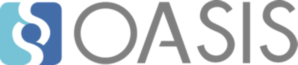 OASIS Committee NoteSTIX/TAXII™ 2.0 Interoperability Test Document: Part 2 Version 1.0Committee Note 0105 November 2018Specification URIsThis version:https://docs.oasis-open.org/cti/stix-taxii-2-interop-p2/v1.0/cn01/stix-taxii-2-interop-p2-v1.0-cn01.docx (Authoritative)https://docs.oasis-open.org/cti/stix-taxii-2-interop-p2/v1.0/cn01/stix-taxii-2-interop-p2-v1.0-cn01.htmlhttps://docs.oasis-open.org/cti/stix-taxii-2-interop-p2/v1.0/cn01/stix-taxii-2-interop-p2-v1.0-cn01.pdfPrevious version:N/ALatest version:https://docs.oasis-open.org/cti/stix-taxii-2-interop-p2/v1.0/stix-taxii-2-interop-p2-v1.0.docx (Authoritative)https://docs.oasis-open.org/cti/stix-taxii-2-interop-p2/v1.0/stix-taxii-2-interop-p2-v1.0.htmlhttps://docs.oasis-open.org/cti/stix-taxii-2-interop-p2/v1.0/stix-taxii-2-interop-p2-v1.0.pdfTechnical Committee:OASIS Cyber Threat Intelligence (CTI) TCChair:Richard Struse (Richard.Struse@HQ.DHS.GOV), DHS Office of Cybersecurity and Communications (CS&C)Editors:Allan Thomson (athomson@lookingglasscyber.com), LookingGlassJason Keirstead (Jason.Keirstead@ca.ibm.com), IBMRelated work:This document is related to:STIX/TAXII™ 2.0 Interoperability Test Document: Part 1 Version 1.1. Edited by Allan Thomson and Jason Keirstead. Latest version: https://docs.oasis-open.org/cti/stix-taxii-2-interop-p1/v1.1/stix-taxii-2-interop-p1-v1.1.html.STIX™ Version 2.0. Part 1: STIX Core Concepts. Edited by Rich Piazza, John Wunder, and Bret Jordan. Latest version: http://docs.oasis-open.org/cti/stix/v2.0/stix-v2.0-part1-stix-core.html.STIX™ Version 2.0. Part 2: STIX Objects. Edited by Rich Piazza, John Wunder, and Bret Jordan. Latest version: http://docs.oasis-open.org/cti/stix/v2.0/stix-v2.0-part2-stix-objects.html.STIX™ Version 2.0. Part 3: Cyber Observable Core Concepts. Edited by Ivan Kirillov and Trey Darley. Latest version: http://docs.oasis-open.org/cti/stix/v2.0/stix-v2.0-part3-cyber-observable-core.html.STIX™ Version 2.0. Part 4: Cyber Observable Objects. Edited by Ivan Kirillov and Trey Darley. Latest version: http://docs.oasis-open.org/cti/stix/v2.0/stix-v2.0-part4-cyber-observable-objects.html.STIX™ Version 2.0. Part 5: STIX Patterning. Edited by Ivan Kirillov and Trey Darley. Latest version: http://docs.oasis-open.org/cti/stix/v2.0/stix-v2.0-part5-stix-patterning.html.TAXII™ Version 2.0. Edited by John Wunder, Mark Davidson, and Bret Jordan. Latest version: http://docs.oasis-open.org/cti/taxii/v2.0/taxii-v2.0.html.Abstract:This is Part 2 of the Interoperability test documents which supplement the five-part Structured Threat Information Expression (STIX™ 2.0) and TAXII™ 2.0 specifications developed by the Cyber Threat Intelligence Technical Committee (CTI TC) of the Organization for the Advancement of Structured Information Standards (OASIS). This test document provides detailed requirements on how producers of products within the threat intelligence ecosystem may self-certify and demonstrate that their software is interoperable with other systems implementing STIX/TAXII 2.0.There are eight personas detailed in this specification. These are: Data Feed Provider (DFP), Threat Intelligence Platform (TIP), Threat Mitigation System (TMS), Threat Detection System (TDS), Security Incident and Event Management (SIEM), Threat Intelligence Sink (TIS), TAXII Feed (TXF) and TAXII Server (TXS).This Interoperability test document defines tests of the following test cases:  common connection, basic data sharing, and basic threat intelligence collaboration. For each of these test cases the document defines what the Producer, TAXII Server and Respondent need to support to satisfy each test case.Status:This is a Non-Standards Track Work Product. The patent provisions of the OASIS IPR Policy do not apply.This document was last revised or approved by the OASIS Cyber Threat Intelligence (CTI) TC on the above date. The level of approval is also listed above. Check the "Latest version" location noted above for possible later revisions of this document.Technical Committee (TC) members should send comments on this document to the TC's email list. Others should send comments to the TC's public comment list, after subscribing to it by following the instructions at the "Send A Comment" button on the TC's web page at https://www.oasis-open.org/committees/cti/.Citation format:When referencing this document the following citation format should be used:[STIX-TAXII-Interop-p2-v1.0]STIX/TAXII™ 2.0 Interoperability Test Document: Part 2 Version 1.0. Edited by Allan Thomson and Jason Keirstead. 05 November 2018. OASIS Committee Note 01. https://docs.oasis-open.org/cti/stix-taxii-2-interop-p2/v1.0/cn01/stix-taxii-2-interop-p2-v1.0-cn01.html. Latest version: https://docs.oasis-open.org/cti/stix-taxii-2-interop-p2/v1.0/stix-taxii-2-interop-p2-v1.0.html.NoticesCopyright © OASIS Open 2018.  All Rights Reserved. For the portion subject to the copyright in the United States: Copyright © 2018 United States Government. All Rights Reserved.All capitalized terms in the following text have the meanings assigned to them in the OASIS Intellectual Property Rights Policy (the "OASIS IPR Policy"). The full Policy may be found at the OASIS website: [https://www.oasis-open.org/policies-guidelines/ipr/].This document and translations of it may be copied and furnished to others, and derivative works that comment on or otherwise explain it or assist in its implementation may be prepared, copied, published, and distributed, in whole or in part, without restriction of any kind, provided that the above copyright notice and this section are included on all such copies and derivative works. However, this document itself may not be modified in any way, including by removing the copyright notice or references to OASIS, except as needed for the purpose of developing any document or deliverable produced by an OASIS Technical Committee (in which case the rules applicable to copyrights, as set forth in the OASIS IPR Policy, must be followed) or as required to translate it into languages other than English.The limited permissions granted above are perpetual and will not be revoked by OASIS or its successors or assigns.This document and the information contained herein is provided on an "AS IS" basis and OASIS DISCLAIMS ALL WARRANTIES, EXPRESS OR IMPLIED, INCLUDING BUT NOT LIMITED TO ANY WARRANTY THAT THE USE OF THE INFORMATION HEREIN WILL NOT INFRINGE ANY OWNERSHIP RIGHTS OR ANY IMPLIED WARRANTIES OF MERCHANTABILITY OR FITNESS FOR A PARTICULAR PURPOSE. OASIS AND ITS MEMBERS WILL NOT BE LIABLE FOR ANY DIRECT, INDIRECT, SPECIAL OR CONSEQUENTIAL DAMAGES ARISING OUT OF ANY USE OF THIS DOCUMENT OR ANY PART THEREOF.The name "OASIS" is a trademark of OASIS, the owner and developer of this document, and should be used only to refer to the organization and its official outputs. OASIS welcomes reference to, and implementation and use of, documents, while reserving the right to enforce its marks against misleading uses. Please see https://www.oasis-open.org/policies-guidelines/trademark/ for above guidance.STIX, TAXII, AND CybOX (STANDARD OR STANDARDS) AND THEIR COMPONENT PARTS ARE PROVIDED "AS IS" WITHOUT ANY WARRANTY OF ANY KIND, EITHER EXPRESSED, IMPLIED, OR STATUTORY, INCLUDING, BUT NOT LIMITED TO, ANY WARRANTY THAT THESE STANDARDS OR ANY OF THEIR COMPONENT PARTS WILL CONFORM TO SPECIFICATIONS, ANY IMPLIED WARRANTIES OF MERCHANTABILITY, FITNESS FOR A PARTICULAR PURPOSE, OR FREEDOM FROM INFRINGEMENT, ANY WARRANTY THAT THE STANDARDS OR THEIR COMPONENT PARTS WILL BE ERROR FREE, OR ANY WARRANTY THAT THE DOCUMENTATION, IF PROVIDED, WILL CONFORM TO THE STANDARDS OR THEIR COMPONENT PARTS. IN NO EVENT SHALL THE UNITED STATES GOVERNMENT OR ITS CONTRACTORS OR SUBCONTRACTORS BE LIABLE FOR ANY DAMAGES, INCLUDING, BUT NOT LIMITED TO, DIRECT, INDIRECT, SPECIAL OR CONSEQUENTIAL DAMAGES, ARISING OUT OF, RESULTING FROM, OR IN ANY WAY CONNECTED WITH THESE STANDARDS OR THEIR COMPONENT PARTS OR ANY PROVIDED DOCUMENTATION, WHETHER OR NOT BASED UPON WARRANTY, CONTRACT, TORT, OR OTHERWISE, WHETHER OR NOT INJURY WAS SUSTAINED BY PERSONS OR PROPERTY OR OTHERWISE, AND WHETHER OR NOT LOSS WAS SUSTAINED FROM, OR AROSE OUT OF THE RESULTS OF, OR USE OF, THE STANDARDS, THEIR COMPONENT PARTS, AND ANY PROVIDED DOCUMENTATION. THE UNITED STATES GOVERNMENT DISCLAIMS ALL WARRANTIES AND LIABILITIES REGARDING THE STANDARDS OR THEIR COMPONENT PARTS ATTRIBUTABLE TO ANY THIRD PARTY, IF PRESENT IN THE STANDARDS OR THEIR COMPONENT PARTS AND DISTRIBUTES IT OR THEM "AS IS."Table of Contents1 Introduction	61.1 IPR Policy	61.2 Terminology	61.3 References	61.4 Overview	61.4.1 Part 2 Personas	62 Test Case Details	82.1 Common Test Case Requirements	92.2 Common Connection Test Cases	92.2.1 Description	92.2.2 Required TXS/TXF Configuration	102.2.3 Test Procedure	112.2.4 Test Cases	112.2.4.1 Test P2-CC-1: Get Discovery Resource	112.2.4.2 Test P2-CC-2: Get API Root	122.2.4.3 Test P2-CC-3: Missing Authorization Parameter - Returns Unauthorized	132.2.4.4 Test P2-CC-4: Incorrect Authorization Parameter - Returns Unauthorized	132.2.4.5 Test P2-CC-5: Incorrect API Root Info - Returns Not Found	142.2.4.6 Test P2-CC-6: Incorrect Collection Info - Returns Not Found	142.3 Basic Feed Sharing Test Cases	152.3.1 Description	152.3.2 Required TXS or TXF Configuration	152.3.3 Producer Test Procedure	172.3.3.1 Test P2-BF-1-A: Verify Write-Only Collection Information	172.3.3.2 Test P2-BF-1-B: Verify Read-Write Collection Information	182.3.3.3 Test P2-BF-1-C: Verify Read-Only Collection Information	192.3.3.4 Tests P2-BF-2 to P2-BF-11: Indicator Publication	202.3.4 Respondent Test Procedure	222.3.4.1 Tests P2-BF-12 to P2-BF-21: Indicator Get	222.4 Basic Intelligence Collaboration Test Cases	242.4.1 Description	242.4.2 Required TXS Configuration	272.4.3 Producer Test Procedure	272.4.3.1 Test P2-IC-1-A: Verify Write-Only Collection Information	272.4.3.2 Test P2-IC-1-B: Verify Read-Write Collection Information	282.4.3.3 Tests P2-IC-2 to P2-IC-11: Indicator Publication	292.4.4 Respondent Test Procedure	312.4.4.1 P2-IC-12 to P2-IC-21 Indicator Get & Update Intelligence (Same Org, Different Analysts)	322.4.4.2 P2-IC-22 to P2-IC-31 Indicator Get & Create Related Intelligence (Different Org)	343 Persona Checklist	383.1 Performing Verification Tests and Recording Results	383.2 Data Feed Provider (DFP)	393.3 Threat Intelligence Platform (TIP)	433.4 Security Incident and Event Management (SIEM)	483.5 Threat Mitigation System (TMS)	533.6 Threat Detection System (TDS)	573.7 Threat intelligence Sink (TIS)	623.8 TAXII Feed (TXF)	663.9 TAXII Server (TXS)	69Appendix A.	Acknowledgments	72Appendix B.	Revision History	841 IntroductionThis document defines additional test cases and personas for STIX/TAXII™ 2.0 Interoperability Test Cases and is supplementary to Part 1 v1.1.1.1 IPR PolicyThis specification is provided under the Non-Assertion Mode of the OASIS IPR Policy, the mode chosen when the Technical Committee was established. For information on whether any patents have been disclosed that may be essential to implementing this specification, and any offers of patent licensing terms, please refer to the Intellectual Property Rights section of the TC’s web page (https://www.oasis-open.org/committees/cti/ipr.php).1.2 TerminologyPlease refer to Part 1 v1.1 Section 1.1 Terminology.Within Part 2 the following amended definition of Respondent is used. Future revisions of Part 1 Terminology will be updated to reflect this change.Respondent - A software instance that reads STIX 2.0 content and performs some action on that received data and may send data back to the original Producer to support the particular use case and exchange of intelligence between the systems. 1.3 References[RFC7230]	Hypertext Transfer Protocol (HTTP/1.1): Message Syntax and Routing, June 2014, http://www.rfc-editor.org/info/rfc7230.[RFC5246]	The Transport Layer Security (TLS) Protocol Version 1.2, AUGUST 2008, http://www.rfc-editor.org/info/rfc5246.[RFC7617]	The 'Basic' HTTP Authentication Scheme, SEPTEMBER 2015, http://www.rfc-editor.org/info/rfc7617.1.4 OverviewThis document focuses on testing interoperability of software instances that support STIX and TAXII exchange. It leverages Part 1 v1.1 test cases, and augments them by adding a TAXII Server to facilitate the exchange of STIX bundled content detailed in Part 1 v1.1.1.4.1 Part 2 PersonasThe following system personas are used throughout this document. Data Feed Provider (DFP)Software instance that acts as a producer of STIX 2.0 content.Security Incident and Event Management system (SIEM)Software instance that acts as a producer and/or Respondent of STIX 2.0 content. A SIEM that produces STIX content will typically create incidents and indicators. A SIEM that consumes STIX content will typically consume sightings, indicators. TAXII Feed (TXF) Software instance that publishes STIX content from a read-only TAXII Server where Respondents are only allowed to receive the STIX content from the TXF.  TAXII Server (TXS) Software instance that acts as a TAXII Server enabling the sharing of STIX 2.0 content among producers and respondents.Threat Detection System (TDS)Software instance of any network product that monitors and/or detects such as Intrusion Detection Software (IDS), Endpoint Detection and Response (EDR) software, web proxy, etc. A TDS will typically ingest STIX content and may emit events or reports that indicate the TDS has detected traffic or behaviors matching the STIX content.Threat Intelligence Platform (TIP)Software instance that acts as a producer and/or Respondent of STIX 2.0 content primarily used to aggregate, refine and share intelligence with other machines or security personnel operating other security infrastructure.Threat Intelligence Sink (TIS) Software instance that consumes STIX 2.0 content in order to perform translations to domain specific formats consumable by enforcement and/or detection systems that do not natively support STIX 2.0. These consumers may or may not have the capability of reporting sightings. A TIS will typically consume intelligence identified in the STIX content but will not produce any STIX content itself.Threat Mitigation System (TMS)Software instance that acts on course of actions and other threat mitigations such as a firewall or IPS, Endpoint Detection and Response (EDR) software, etc.For an organization to receive OASIS STIXPreferred certification, the software instances must adhere to persona behavior and prescribed message contents as detailed in the Required Persona/Profile Support section of each test case.For each persona checklist and test requirements please refer to Section 3 Persona Checklist.2 Test Case DetailsThis Test Document defines a set of mandatory and optional test cases identified by persona. All test cases require the use of a TAXII Server (TXS) used in concert with the Producer and Respondent persona components as shown below. A software product under test may implement multiple personas. Therefore, it is conceivable that a single software product instance may support a TAXII Server persona, the producer and the respondent personas in that instance. However, for the purposes of this test case document, each specific persona verification and expected behavior is called out separately.The following figure provides a simplified uni-directioinal workflow of data to highlight the relationship between a Producer, a TAXII Server and a Respondent. 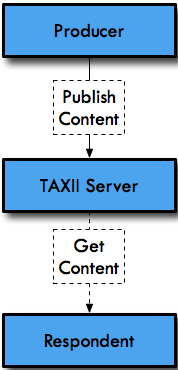 Figure 2: Basic Intelligence Data FlowThis document details the following test cases. Table 2.0 — List of TAXII Interoperability Test Categories2.1 Common Test Case RequirementsThe following common test case requirements apply to Part 2 tests.The HTTPS over IPv4 protocol must be used for all test cases in this document.Future versions of this document may introduce testing HTTPS over IPv6 as the TAXII transport protocol. There are no defined tests that exclude IPv6 support if an organization wishes to execute those tests with HTTPS over IPv6.BundlesSTIX 2.0 specification allows object references that are not distributed within the same Bundle. However, for simplicity and test purposes only, this specification chooses to define all test data without the Bundle wrapper so that organizations may test support of the creation or import of the data across a single bundle or multiple bundles.Future tests may verify additional cross-Bundle object references.Unless otherwise specified by a test description, all objects created and referenced by that test case should be contained within at least one Bundle produced by the persona under test.2.2 Common Connection Test Cases2.2.1 DescriptionThe test cases in this section apply to all personas that connect to a TAXII Server (TXS) or TAXII Feed (TXF).To ensure baseline interoperability between every Producer, every Respondent and the TAXII Server that connects those persona together, every test in this section must be completed. For further details on all required tests please refer to Section 3: Persona Checklist. Recommendation: Advancing to Basic Feed Sharing and Basic Intelligence Collaboration test cases should not be attempted until the test cases in this section are completed successfully. This set of tests are summarized as follows:2.2.2 Required TXS/TXF ConfigurationFor all tests in this section the TXS/TXF must be configured as follows:Server IPv4 Address: 10.1.1.10Server configured to support client connections via HTTPS  [RFC7230] and TLS 1.2 [RFC5246]Server configured for HTTP Basic Authentication [RFC7617]Server configured to authorize a client with the following credentialsUsername: test, Password: Passw0rd!HTTP Authentication Value (Base 64 encoded): “Authorization: Basic dGVzdDpQYXNzdzByZCE=”Test Data #1: Discovery Resource ConfigurationURL: 			10.1.1.10:443/taxii/Title: 		“TAXII [Server | Feed] Under Test”Description: 		“This is a TAXII [Server | Feed] under test”Contact: 		“Admin Contact 1-800-111-1111”Default: 		“https://10.1.1.10/api1/”Api_roots: 		[ “https://10.1.1.10/api1/”]Test Data #2: API-Root Resource ConfigurationURL: 			10.1.1.10/api1/Title: 		“Sharing Group 1”Description: 		“This sharing group shares intelligence”Versions: 		[ “taxii-2.0” ]MaxContentLength: 	104857600Test Data #3: Error Resource ConfigurationTitle: 		"Incorrect API Root Get"Description: 		"An incorrect URL for an API root was accessed"Error_id: 		<vendor specific id>Error_code: 		<vendor specific error code>HTTP_status:		404External_details:	<url to vendor details>Details: 		"apiroot": "/api2/"2.2.3 Test ProcedureThe systems under test (producer or respondent) must be able to connect to a TAXII Server (TXS) or TAXII Feed (TXF) and display the appropriate connection status as described in the tests below.System Under Test (SUT): DFP; SIEM; TIP; TMS; TDS; TISEvery organization submitting their SUT should verify the following behavior by examining log files and/or user interface display of the results:SUT allows a user to select or specify the URL Address of the TXS or TXF to connect to as:  https://10.1.1.10:443/taxii/SUT connects to the TXS or TXF and gets the information associated with the TXS or TXF component and displays to the user the following informationGet URL: https://10.1.1.10:443/taxii/The SUT must show that the returned data matches the setup data Test-Data #1: Discovery Service, as defined in Section 2.2.2.SUT connects to the TXS or TXF API Root https://10.1.1.10/api1/ and gets the information associated with the TXS or TXF API Root as defined in Section 2.2.2 and displays to the user the following information:Get URL: https://10.1.1.10:443/api1/The SUT must show that the returned data matches the setup data Test-Data #2: API Root Service, as defined in Section 2.2.2.2.2.4 Test CasesAll responses in this section must reflect what is configured in Section 2.2.2 TXS Configuration. For data responses that are not based on configured parameters, then the data responses shown are intended to be best practice examples only and judgement by the organization developing the solution should be used to follow those best practices.2.2.4.1 Test P2-CC-1: Get Discovery ResourceThis test will verify that all personas except TXS and TXF can correctly request a Discovery Resource, process the response from the TAXII Server, and display the resource correctly. For TXS and TXF personas, this test will verify that they can correctly process the request and deliver the appropriate response as defined in the table below.Table 2.2.4.1 - Get Discovery Resource2.2.4.2 Test P2-CC-2: Get API RootThis test will verify that all personas except TXS and TXF can correctly request an API-Root Resource, process the response from the TAXII Server, and display the resource correctly. For TXS and TXF personas, this test will verify that they can correctly process the request and deliver the appropriate response as defined in the table below.Table 2.2.4.2 - GET API Root Request and Response2.2.4.3 Test P2-CC-3: Missing Authorization Parameter - Returns UnauthorizedThis test will verify that TXS and TXF personas will correctly respond to requests that are missing the authorization parameter as defined in section 2.1. Further this tests will verify that all personas except TXS and TXF can correctly process and display the error response from the TAXII Server when the request was missing the authentication parameter.Table 2.2.4.3 - Missing Authorization Request and Response2.2.4.4 Test P2-CC-4: Incorrect Authorization Parameter - Returns UnauthorizedThis test will verify that TXS and TXF personas will correctly respond to requests that included an incorrect authorization parameter as defined in section 2.1. Further this tests will verify that all personas except TXS and TXF can correctly process and display the error response from the TAXII Server when the request included an incorrect authentication parameter.Table 2.2.4.4 - Incorrect Authorization Parameter Request and Response2.2.4.5 Test P2-CC-5: Incorrect API Root Info - Returns Not FoundThis test will verify that TXS and TXF personas will correctly respond to requests that use an incorrect API Root as defined in section 2.1. Further this tests will verify that all personas except TXS and TXF can correctly process and display the error response from the TAXII Server when the request included an incorrect API Root as defined in Test Data #1.3.Table 2.2.4.5 - Incorrect API Root Info Request and Response2.2.4.6 Test P2-CC-6: Incorrect Collection Info - Returns Not FoundThis test will verify that TXS and TXF personas will correctly respond to requests that use an incorrect Collection ID as defined in section 2.1. Further this tests will verify that all personas except TXS and TXF can correctly process and display the error response from the TAXII Server when the request included an incorrect Collection ID.Table 2.2.4.6 - Incorrect Collection Info Request and Response2.3 Basic Feed Sharing Test Cases2.3.1 DescriptionBasic Feed Sharing provides for a Producer persona component to produce STIX content and share it with other Respondents via a TAXII Server. TAXII is the required mechanism to publish STIX content to a TXS. A TXF is a read-only TAXII server and provides no TAXII write functionality and as such how content gets to the TXF is out of scope.This set of tests are summarized as follows:2.3.2 Required TXS or TXF ConfigurationFor all tests in this section the TXS or TXF must be configured with the configuration defined in Section 2.2 Common Connection as well as one of the following three configuration setups.Numerous tests in this section refer to collection IDs during their execution. In these tests, the UUID defined in the Test Data sets is used to reference the collection under test. When performing the test, if the following IDs are not used, they MUST be substituted with UUIDs that actually exists in the TXS or TXF that meets the configuration requirements for the test being performed.TXS Setup A: Demonstrate the use of a collection for adding data to the server and a separate collection for reading from the server. Test Data #1: Write Only Collection ID: 			1105e147-e4c1-4566-8fb1-1046d181fbf8URL:			https://10.1.1.10/api1/collections/1105e147-e4c1-4566-8fb1-1046d181fbf8/objects/Title:			“Collection 1”Description:		“This collection is write only”Can_read:		falseCan_write:		true Media_types:		[ "application/stix+json;version=2.0" ]Test Data #2: Read Only Collection ID: 			253900d3-b9dd-46df-8184-469380fae6d2URL:			https://10.1.1.10/api1/collections/253900d3-b9dd-46df-8184-469380fae6d2/objects/Title:			“Collection 2”Description:		“This collection is read only”Can_read:		trueCan_write:		false Media_types:		[ "application/stix+json;version=2.0" ]TXS Setup B: Demonstrate the use of the same collection for adding and reading data to/from the server.Test Data #3: Read-Write CollectionID: 			378e5de7-84a4-45e4-8a34-c02a43d0b657URL:			https://10.1.1.10/api1/collections/378e5de7-84a4-45e4-8a34-c02a43d0b657/objects/Title:			“Collection 3”Description:		“This collection is read-write”Can_read:		trueCan_write:		true Media_types:		[ "application/stix+json;version=2.0" ]TXF Setup C: Demonstrate the use of a single read-only collection for reading from the server. Test Data #2: Read Only Collection ID: 			253900d3-b9dd-46df-8184-469380fae6d2URL:			https://10.1.1.10/api1/collections/253900d3-b9dd-46df-8184-469380fae6d2/objects/Title:			“Collection 2”Description:		“This collection is read only”Can_read:		trueCan_write:		false Media_types:		[ "application/stix+json;version=2.0" ]2.3.3 Producer Test ProcedureThe producer persona must be able to create all content according to Part1: Indicator Sharing. The following behavior describes the general data flow for each required test case, given below.Producer Persona Under Test: DFP; TIP; SIEMStep 1: Verify that each Producer and TXS under test can perform all Common Connection Test Cases successfully.Step 2: Verify that each Producer under test can correctly discover the correct collection as defined in Setups A, B and C are that they are returned correctly to the Producer from the TXS under test.Step 3: Verify that each Producer under test is able to generate and publish all test data defined in Part1: Indicator Sharing Producer Test Cases to the TXS under test and verify the TXS receives that data correctly in the Collection as defined in Step 2. For Setup A where the collection is write-only, verification of a successful write primarily relies on producing logs and status messages indicating that the data was successfully written by the Producer. For Setup B where the collection is read-write, verification can additionally be done by using a separate TAXII GET request to retrieve the data previously written.Before each test is performed in this section verify that the Producer allows a user to select or specify the URL Address of the TXS to connect to (example https://10.1.1.10:443/) and performs the tests described in Section 2.2: Common Connection Test successfully.2.3.3.1 Test P2-BF-1-A: Verify Write-Only Collection InformationThis test will verify that the TXS will correctly respond to requests to a Write-Only Collection ID and the Producer sending the request verifies that it parses the permission flags correctly for publishing data to the collection.This test case does not apply to a TXF persona.Table 2.3.3.1 - Verify Write-Only Collection Request and ResponseVerify on Producer:Producer receives TXS response with the following information:HTTP Content-Type is "application/taxii+json;version=2.0"HTTP Response Code is 200 OKid is 1105e147-e4c1-4566-8fb1-1046d181fbf8title is “Write Collection 1”description is “This is write collection 1”can_read is false can_write is truemedia_types is "application/stix+json;version=2.0"Upon successful receipt of the TXS response, the Producer is able to proceed with publication tests defined in P2-BF-2 to P2-BF-11: Indicator Publication test section.2.3.3.2 Test P2-BF-1-B: Verify Read-Write Collection InformationThis test will verify that the TXS will correctly respond to requests to a Read-Write Collection ID and the Producer sending the request verifies that it parses the permission flags correctly for publishing data to the collection.This test case does not apply to a TXF persona.Table 2.3.3.2 - Verify Read-Write Collection Request and ResponseVerify on Producer:Verify at the Producer that the TXS responds with the following information:HTTP Content-Type is "application/taxii+json;version=2.0"HTTP Response Code is 200 OKid is 378e5de7-84a4-45e4-8a34-c02a43d0b657title is “Read-Write Collection 1”description is “This is read-write collection 1”can_read is true can_write is truemedia_types is "application/stix+json;version=2.0"Upon receipt of the TXS response that the Producer is able to proceed with publication tests.2.3.3.3 Test P2-BF-1-C: Verify Read-Only Collection InformationThis test will verify that the TXS will correctly respond to requests to a Read-Only Collection ID and the Producer sending the request verifies that it parses the permission flags and reports an appropriate message to an administrator or user that this collection does not allow publication to it.This test case does not apply to a TXF persona.Table 2.3.3.3 - Verify Read-Only Collection Request and ResponseVerify on Producer:Verify at the Producer that the TXS responds with the following information:HTTP Content-Type is "application/taxii+json;version=2.0"HTTP Response Code is 200 OKid is 253900d3-b9dd-46df-8184-469380fae6d2title is “Collection 2”description is “This collection is read only”can_read is true can_write is falsemedia_types is "application/stix+json;version=2.0"Upon receipt of the TXS response that the Producer reports an error that the collection is not writable and the Producer does not attempt any further write actions with that collection.2.3.3.4 Tests P2-BF-2 to P2-BF-11: Indicator PublicationFor each test case listed in this section, the general form of the POST and POST-RESPONSE are as follows. The test organization must verify that the returned responses Match the content in the To TXS or From TXS cells in the table below, with the correct total count of objects.For each test case P2-BF-X there are 2 test cases P2-BF-X-A and P2-BF-X-B for Setup A and Setup BFor each section described in Part1: Indicator Sharing Producer Test Cases the Producer will publish the content to the TXS at the appropriate collection where the TXS component will not respond to the post until all objects within the bundle have been processed.For each POST request sent, verify the TXS accepts the content by verifying the following was returned to the Producer:HTTP Response code is 202 Acceptedid represents a unique identifier for each poststatus is completerequest_timestamp represents the time of the posttotal_count represents the number of objects in the bundle test casesuccess_count is the same as total_countsuccesses is an array of the object identifiers in the submitted bundle and matches the identifiers posted for each indicatorfailure_count is 0pending_count is 0 These tests do not apply to the TXF persona.Table 2.3.3.4 - Indicator Publication POST Request and Response* The UUID shown in this table is the one defined for the write-only collection. If the test is being performed for a write-read collection, then replace the UUID with an appropriate collection UUID.Table 2.3.4.3 - Test Case Total Object Count Requirement*The total count of objects includes the identity object and the associated intelligence objects. 2.3.4 Respondent Test ProcedureThe Respondent persona must be able to get all content according Part1: Indicator Sharing. The following behavior describes the general data flow for each required test case, given below. Respondent Persona Under Test: TIP; SIEM; TMS; TDS; TISStep 1: Verify all Common Connection Test Cases successfully pass for each Respondent under test and TXS or TXF under test.Step 2: Verify for each Respondent under test that the correct readable collection for Setups A; B and C are discoverable and returned to the Respondent from the TXS/TXF under test.Step 3: Verify for each Respondent under test that it is able to read all test data defined Part1: Indicator Sharing Respondent Test Cases to the TXS/TXF under test and verify the TXS/TXF returns that data correctly from the Collection defined in for Setups A; B and C to the Respondent.2.3.4.1 Tests P2-BF-12 to P2-BF-21: Indicator GetFor each of the test cases listed in this section, the general form of the GET and GET-RESPONSE are as follows. The test organization must verify that the returned bundle match the content in the To TXS/TXF or From TXS/TXF cells in the table below, with the correct total count of objects.Table 2.3.4.1 - Basic GET Request and ResponseTable 2.3.4.2 - Test Case Total Object Count Requirement*The total count of objects include the identity object and the associated intelligence objects. 2.4 Basic Intelligence Collaboration Test Cases2.4.1 DescriptionBasic Intelligence Collaboration provides for a Producer persona component to produce STIX content, typically initiated by a human analyst, and share that content via a TAXII Server with a Respondent persona component. That Respondent then may respond with further changes to the same or related intelligence content.To certify interoperability, the following required test cases must be evaluated:Test Case #1: Same organization sharing and modifying common intelligence between two analysts using two systemsIn this scenario the first analyst creates an intelligence element that they wish to share with other analysts within the same organization for their perspective and feedback. The second analyst receives the intelligence from the first analyst and then proceeds to modify the existing intelligence, using the same organization's identity, and reshares back to the first analyst for their review and acknowledgement.See Figure 2.4.1.aTest Case #2: Different organizations sharing and modifying related intelligence between two analysts using two systems.In this scenario the first analyst creates an intelligence element that they wish to share with another set of analysts in a sharing community. The other analysts in this sharing community belong to different organizations. The second analyst receives the intelligence from the first analyst and then proceeds to find some new content that they believe is related to the original intelligence. They proceed to then share the new intelligence back to the sharing community, including the relationship that connects the intelligence together.See Figure 2.4.1.bTest Case #3: Analysts/Groups within the same organization sharing and modifying related intelligence between two analysts using two systems where the analyst has their own created_by identity. These analysts/groups would serve different missions within the same organizationIn this scenario the first analyst creates an intelligence element that they wish to share with another set of analysts in a sharing community within the same organization. Additionally, the organization wants to track each individual analyst’s contributions. The second analyst receives the intelligence from the first analyst and then proceeds to find some new content that they believe is related to the original intelligence. They proceed to share the new related content back to the sharing community, including the relationship that connects the intelligence together.The data flow for Test Case #3 resembles Test Case #2 except that both analysts work for the same organization. 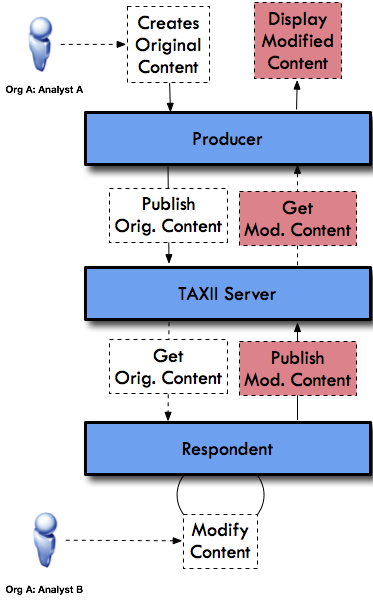 Figure 2.4.1.a: Same Organization - Collaboration Data Flow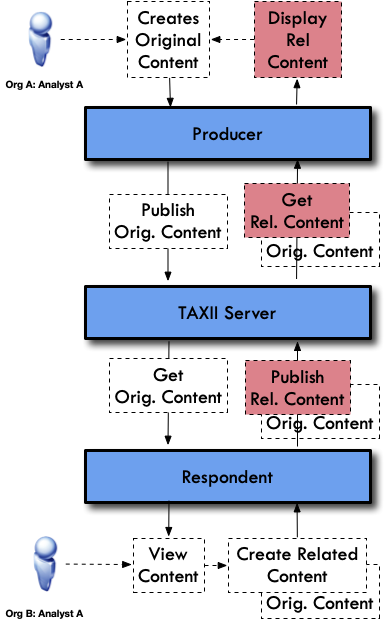 Figure 2.4.1.b - Different Organization - Collaboration Data FlowThis set of tests are summarized as follows:2.4.2 Required TXS ConfigurationFor all tests in this section the TXS must be configured using a combination of the Section 2.2: Common Connection tests and the Section 2.3: Basic Feed Sharing: Required TXS Configuration. Refer to Table 2.3.2 for an illustration of combined configurations.For Tests P2-IC-2 to P2-IC-21, both Producer and Respondent must be configured as the same created_by entity (i.e. the same organization entity) to ensure that both systems may modify the same intelligence shared between the Producer and Respondent.For Tests P2-IC-22 to P2-IC-31, both Producer and Respondent must be configured with different created_by entity (i.e. different organization entities) to ensure that each system enforces rules on modification of intelligence consistent with the STIX specification that disallows modification of non-same organizational intelligence.Numerous tests in this section MUST refer to collection IDs during their execution. In these tests several UUIDs are defined to reference the collection under test. When performing the test, this ID MAY be substituted with any UUID that exists in the TXS Server that meets the configuration requirements for the test.2.4.3 Producer Test ProcedureThe producer persona must be able to create all content according Part1: Indicator Sharing. The following behavior describes the general data flow for each test case.Producer Persona Under Test: TIP; SIEMStep 1: Verify that each Producer and TXS under test can perform all Common Connection Test Cases successfully.Step 2: Verify that each Producer under test can correctly discover the correct writeable collection as defined in Setups A and B are that they are returned correctly to the Producer from the TXS under test.Step 3: Verify that each Producer under test is able to generate and publish all test data defined in Part1: Indicator Sharing: Required Producer Persona Support to the TXS under test and verify the TXS receives that data correctly in the Collection as defined in Step 2.2.4.3.1 Test P2-IC-1-A: Verify Write-Only Collection InformationThis test will verify that the TXS will correctly respond to requests to the appropriate Write-Only Collection ID and the Producer sending the request verifies that it parses the permission flags correctly for publishing data to the collection.This test case does not apply to a TXF persona.Table 2.3.3.1 - Verify Write-Only Collection Request and ResponseVerify on Producer:Producer receives TXS response with the following information:HTTP Response Code is 200 OKid is 1105e147-e4c1-4566-8fb1-1046d181fbf8title is “Write Collection 1”description is “This is write collection 1”can_read is false can_write is truemedia_types is "application/stix+json;version=2.0"2) Upon receipt of the TXS response that the Producer is able to proceed with publication tests.2.4.3.2 Test P2-IC-1-B: Verify Read-Write Collection InformationThis test will verify that TXS will correctly respond to requests to the appropriate Read-Write Collection ID and the Producer sending the request verifies that it parses the permission flags correctly for publishing data to the collection.This test case does not apply to a TXF persona.Table 2.3.3.2 - Verify Read-Write Collection Request and ResponseVerify on Producer:Verify at the Producer that the TXS responds with the following information:HTTP Response Code is 200 OKid is 378e5de7-84a4-45e4-8a34-c02a43d0b657title is “Read-Write Collection 1”description is “This is read-write collection 1”can_read is true can_write is truemedia_types is "application/stix+json;version=2.0"Upon receipt of the TXS response that the Producer is able to proceed with publication tests.2.4.3.3 Tests P2-IC-2 to P2-IC-11: Indicator PublicationFor each test case listed in this section, the general form of the POST and POST-RESPONSE are as follows. The test organization must verify that the returned responses Match the content in the To TXS or From TXS cells in the table below, with the correct total count of objects.For each test case P2-IC-X there are 2 test cases P2-IC-X-A and P2-IC-X-B for Setup A and Setup BFor each section described in Part1: Indicator Sharing Producer Test Cases the Producer will publish the content to the TXS at the appropriate collection where the TXS component will not respond to the post until all objects within the bundle have been processed.For each POST request sent, verify the TXS accepts the content by verifying the following was returned to the Producer:HTTP Response code is 202 Acceptedid represents a unique identifier for each poststatus is completerequest_timestamp represents the time of the posttotal_count represents the number of objects in the bundle test casesuccess_count is the same as total_countsuccesses is an array of the object identifiers in the submitted bundle and matches the identifiers posted for each indicatorfailure_count is 0pending_count is 0 These tests do not apply to the TXF persona.Table 2.4.3.3 - Indicator Publication POST Request and Response*The total count of objects includes the identity object and the associated intelligence objects. 2.4.4 Respondent Test ProcedureThe Respondent persona must be able to get all content according Part1:Indicator Sharing: Required Respondent Support section. The following behavior describes the general data flow for each test case.Respondent Persona Under Test: TIP; SIEMStep 1: Verify that each Respondent and TXS under test can perform all Common Connection Test Cases successfully.Step 2: Verify that each Respondent under test can correctly discover the correct readable & writeable collections as defined in Setups A and B are that they are returned correctly to the Respondent from the TXS under test.Step 3: Verify that each Respondent under test is able to handle correct permission rules based on whether the organization that originally published the intelligence matches the organization of the Respondent or not. The following cases are tested: a) modify existing intelligence read from a Producer and then re-publish the modified intelligence to the TXS server or b) create related intelligence and associate that new intelligence with the previously published intelligence and publish the new related intelligence and associated relationships to the existing intelligence or c) enforce STIX modification rules to ensure that non-allowed modifiable intelligence is protected2.4.4.1 P2-IC-12 to P2-IC-21 Indicator Get & Update Intelligence (Same Org, Different Analysts)The test organization must verify the following: Match the content in the To TXS or From TXS cells in the table below, with the correct total count of objects.For each test case P2-IC-X there are 2 test cases P2-IC-X-A and P2-IC-X-B for Setup A and Setup BThe Respondent must show in log files or via the user interface of the product that intelligence has been received from the Producer (via the TXS collection) and show in the log files or the user interface what intelligence including the following propertiesId must include the UUID of the Indicator sharedcreated_by_ref must point to the identity of the Producer; created and modified must match the timestamp to millisecond granularity of the original shared intelligencename contains the name of the Indicatordescription contains the description field of the Indicatorpattern contains the pattern field of the Indicatorvalid_from contains the date for the indicator valid_fromThe Respondent must allow the Respondent analyst via the user interface to modify the description field value for each intelligence object to “Changed Indicator Description” and allow them to publish that Indicator back to the ProducerFor each POST request sent, verify the TXS accepts the content by verifying the following was returned to the Producer:HTTP Response code is 202 Acceptedid represents a unique identifier for each poststatus is completerequest_timestamp represents the time of the posttotal_count represents the number of objects in the bundle test casesuccess_count is the same as total_countsuccesses is an array of the object identifiers in the submitted bundle and matches the identifiers posted for each indicatorfailure_count is 0pending_count is 0 Verify after the Respondent posted the data to the TXS collection that the modified intelligence reflects the modified description fields on the TXS serverRepeat the verification steps of the original Indicator but instead performing the test with Respondent of the changed description as the ProducerThese tests do not apply to the TXF personaTable 2.4.4.1 - Indicator GET & Updated Modified Request and ResponseTable 2.4.4.2 - Test Case Total Object Count Requirement*The total count of objects includes the identity object and the associated intelligence objects. 2.4.4.2 P2-IC-22 to P2-IC-31 Indicator Get & Create Related Intelligence (Different Org)The test organization must verify the following: Match the content in the To TXS or From TXS cells in the table below, with the correct total count of objects.For each test case P2-IC-X there are 2 test cases P2-IC-X-A and P2-IC-X-B for Setup A and Setup BThe Respondent must allow the Respondent analyst via the user interface to create a new Indicator with all mandatory fields filled in and allow the user to associate the new Indicator with the previously received Indicator. The properties on the new Indicator should be:Id must include a new UUID of the Indicator being createdcreated_by_ref must point to the identity of the Respondent; created and modified must match the timestamp to millisecond granularity of the original shared intelligencename contains the name of the new Indicatordescription contains the description field of the new Indicatorpattern contains the pattern field of the new Indicatorvalid_from contains the date for the indicator valid_fromThe Respondent then should allow the analyst to publish that Indicator and the relationship between the new Indicator and the original Indicator back to the ProducerFor each POST request sent, verify the TXS accepts the content by verifying the following was returned to the Producer:HTTP Response code is 202 Acceptedid represents a unique identifier for each poststatus is completerequest_timestamp represents the time of the posttotal_count represents the number of objects in the bundle test casesuccess_count is the same as total_countsuccesses is an array of the object identifiers in the submitted bundle and matches the identifiers posted for each indicatorfailure_count is 0pending_count is 0 Verify after the Respondent posted the data to the TXS collection that the new intelligence reflects the new related intelligence on the TXS serverThese tests do not apply to the TXF personaTable 2.4.4.2 - Indicator GET & Create Related Intelligence Request and ResponseTable 2.4.6.3 - Test Case Total Object Count Requirement*The total count of objects includes the Identity object and the associated new intelligence objects. 3 Persona ChecklistThe following checklists summarize all tests that a persona (Producer or Respondent) must conform to within that persona for both Part 1 and Part 2. An organization must submit the results for their specific persona(s) to the OASIS CTI TC Interoperability SC to achieve confirmation of interoperability and to be listed on the OASIS website page showing the organization’s compliance to STIX 2.0.Results must be submitted to the STIX Interoperability sub-committee for verification via the STIXPreferred portal at https://oasis-stixpreferred.org/.Part 1 checklists are duplicated for each persona within this document. Test results for both Part 1 and Part 2 must be provided if submitting results for a STIX/TAXII certification that is being submitted for Part2.Results may be submitted as separate logs; documents; screenshots; any other proof such that the reviewers can assess whether the organization has successfully complied with  STIX/TAXII 2.0 interoperability tests specified herein. Instructions to organizations:Fill in the section relevant to your instanceFor each test, add a reference in the results column indicating what evidence documentation supports your compliance results.Submit both the filled in section and all indicated supporting documentation.After review and verification of your compliance demonstration submittal, the OASIS CTI TC Interoperability SC will post confirmation to the CTI TC website at: {URL here}. Your compliance listing will include the following:Name, address and contact information of the company performing the demonstration,Name of the conforming product, andSummary of your compliance demonstration findings that substantiate interoperability conformance.No independent testing will be performed by the Interoperability SC; rather compliance will be based solely on your self-verification testing, confirmed through your complete and accurate test results, accompanied by your indicated supporting documentation. 3.1 Performing Verification Tests and Recording ResultsAs a testing organization, you must/need to follow these procedures:Identify one or more persona(s) that your software is being tested against. Go to the section and for each row in the verification tables (Part 1 and Part 2) perform self-certification tests that prove that your software outputs the expected results and behaves according to the general test case data flows.For each test, identify whether your software is a Producer, or Respondent, or TAXII Server (Part 2 test cases only).For the identified role (e.g. Producer), perform the test in that row/role combination, capture evidence of your software’s behavior, and paste that evidence into the table’s Results column, confirming that the expected behavior is met. If your software has both roles for a test row, then record the results for each role separately.Example 1: Organization A wants to self-certify their Data Feed software product. They identify that they are producing threat intelligence and test their software as a Producer in both Part 1 and Part 2 test case tests.Example 2: Organization B wants to self-certify their Threat Intelligence Platform. They identify that their software is both a Producer and Respondent in the tests cases for Data Feed sharing and Basic Intelligence Collaboration. For each test, Organization B will perform and record the test results for each role. Test result #1, you record results as a Producer of the intelligence and Test result #2, you record results as a Respondent to the intelligence. For each test, you may choose to use your software as both Producer and Respondent in the test scenario or as a 3rd party that acts in those roles.For test rows that identify numbered Test Cases (UC), perform that test for each UC# and provide results for each Test+UC server combination.3.2 Data Feed Provider (DFP)For the purpose of this document a DFP may be defined as a software instance that acts as a producer of STIX 2.0 content.Any instance being qualified as a DFP must confirm test results for the following tests for both STIX/TAXII 2.0 Interoperability Test Documents Part 1 and Part 2.Table 3.2.1 - Data Feed Provider (DFP) Part 1 Test Verification ListTable 3.2.2 - Data Feed Provider (DFP) Part 2 Test Verification List3.3 Threat Intelligence Platform (TIP)For the purpose of this document a TIP is defined as a software instance that acts as a producer and/or Respondent of STIX 2.0 content primarily used to aggregate, refine, and share intelligence with other machines or security personnel operating other security infrastructure. Any software instance being qualified as a TIP must confirm test results for the following tests.Table 3.3.1 - Threat Intelligence Platform (TIP) Part 1 Test Verification ListTable 3.3.2 - Threat Intelligence Platform (TIP) Part 2 Test Verification List (P == Producer; R == Respondent; M == Mandatory; O == Optional; UC# = Test Case#)3.4 Security Incident and Event Management (SIEM)For the purpose of this document a SIEM is defined as a software instance that acts as a producer and/or Respondent of STIX 2.0 content. The primary Respondent role of a SIEM is to report indicators and high-level information. The primary producer role of a SIEM is with respect to incidents, observations, and sightings.Any software instance being qualified as a SIEM must confirm test results for the following tests.Table 3.4.1 - Security Incident and Event Management (SIEM) Part 1 Test Verification ListTable 3.4.2 - Security Incident and Event Management (SIEM) Part 2 Test Verification List (P == Producer; R == Respondent; M == Mandatory; O == Optional; UC# = Test Case#)3.5 Threat Mitigation System (TMS)For the purpose of this document, a TMS is a software instance that mitigates threats in a network. For some of the test test cases, it may act as both a Producer and Respondent. The Respondent TMS primarily consumes and acts on Indicators. The Producer TMS primarily reports sightings.Any software instance being qualified as a TMS must confirm test results for the following test cases.Table 3.5.1 - Threat Mitigation System (TMS) Part 1 Test Verification ListTable 3.5.2 - Threat Mitigation System (TMS) Part 2 Test Verification List (P == Producer; R == Respondent; M == Mandatory; O == Optional; UC# = Test Case#)3.6 Threat Detection System (TDS) For the purpose of this document a TDS detects threats in a network and may or may not mitigate them. It may act as both a Producer and Respondent depending on the type of test case. The Respondent is primarily concerned with indicators. The Producer role is primarily concerned with sightings.Any software instance being qualified as a TMS must confirm test results for the following test cases.Table 3.6.1 - Threat Detection System (TMS) Part 1 Test Verification ListTable 3.6.2 - Threat Detection System (TDS) Part 2 Test Verification List (P == Producer; R == Respondent; M == Mandatory; O == Optional; UC# = Test Case#)3.7 Threat intelligence Sink (TIS)For the purpose of this document, a (TIS)  is a software instance that consumes STIX 2.0 content in order to perform translations to domain specific formats. Those translations are consumable by enforcement and/or detection systems that do not natively support STIX 2.0. These TIS consumers may or may not have the capability of reporting sightings. A (TIS) that consumes STIX content will typically consume indicators.Any software instance being qualified as a (TIS) must confirm test results for the following test cases.Table 3.7.1 — Threat Intelligence Sink (TIS) Part 1 Test Verification ListTable 3.7.2 - Threat Intelligence Sink (TIS) Part 2 Test Verification List (P == Producer; R == Respondent; M == Mandatory; O == Optional; UC# = Test Case#)3.8 TAXII Feed (TXF) For the purpose of this document, a TXF provides the ability for different systems to receive STIX 2.0 content from the TXF system. How the content is made available to the TXF is out of scope.Any software instance being qualified as a TXF must confirm test results for the following test cases.Table 3.8.1 — TAXII Feed (TXF) Part 2 Test Verification List3.9 TAXII Server (TXS) For the purpose of this document, a TXS provides the ability for different systems to share STIX 2.0 content. The TXS does not produce any STIX content.Any software instance being qualified as a TXS must confirm test results for the following test cases.Table 3.8.1 — TAXII Server (TXS) Part 2 Test Verification ListAcknowledgmentsInteroperability Subcommittee Chairs:Allan Thomson, LookingGlass,Jason Keirstead, IBMAdditional Editors	Jane Ginn, Cyber Threat Intelligence Network, Inc.	Gus Creedon, Logistics Management InstituteSpecial Thanks:Substantial contributions to this specification from the following individuals are gratefully acknowledged:Bret JordanParticipants:The following individuals were members of the OASIS CTI Technical Committee during the creation of this specification.Revision HistoryDescriptionProducer PersonasRespondent PersonasCommon Connection and Error HandlingAllAllBasic Feed SharingDFP, TIP; SIEM, TXFTMS, TDS, TIP, SIEM, TISBasic Intel CollaborationDFP, TIP, TMS, TDS; SIEM, TXFTIP, SIEMTest NumberDescriptionP2-CC-1Test retrieval of Discovery ResourceP2-CC-2Test retrieval of API-Root ResourceP2-CC-3Test missing authorization parameterP2-CC-4Test incorrect authorization parameterP2-CC-5Test incorrect API-Root P2-CC-6Test incorrect Collection IDRequest Sent To TXS/TXFGET /taxii/ HTTP/1.1Host: 10.1.1.10Accept: application/taxii+json;version=2.0Authorization: Basic dGVzdDpQYXNzdzByZCE=Response From TXS/TXFHTTP/1.1 200 OKContent-Type: application/taxii+json;version=2.0{  "title": "TAXII [Server | Feed] Under Test",  "description": "This is a TAXII [Server | Feed] under test",  "contact": "Admin Contact 1-800-111-1111",  "default": "https://10.1.1.10/api1/",  "api_roots": [    "https://10.1.1.10/api1/"  ]}Request Sent To TXS/TXFGET /api1/ HTTP/1.1Host: 10.1.1.10Accept: application/taxii+json;version=2.0Authorization: Basic dGVzdDpQYXNzdzByZCE=Response From TXS/TXFHTTP/1.1 200 OKContent-Type: application/taxii+json;version=2.0{  "title": "Sharing Group 1",  "description": "This sharing group shares intelligence",  "versions": [ "taxii-2.0"],  "max_content_length": 104857600}Request Sent To TXS/TXFGET /api1/ HTTP/1.1Host: 10.1.1.10Accept: application/taxii+json;version=2.0Response From TXS/TXFHTTP/1.1 401 UNAUTHORIZEDContent-Type: application/stix+json;version=2.0WWW-Authenticate: Basic realm="taxii", type=1, title="Login to \"apps\"", Basic realm="simple"Request Sent To TXS/TXFGET /api1/collections/170f24af-c685-411d-bd2a-f45248adb245/ HTTP/1.1Host: 10.1.1.10Accept: application/taxii+json;version=2.0Authorization: Basic eererererere==Response From TXS/TXFHTTP/1.1 401 UNAUTHORIZEDContent-Type: application/stix+json;version=2.0WWW-Authenticate: Basic realm="taxii", type=1, title="Login to \"apps\"", Basic realm="simple"Request Sent To TXS/TXFGET /api2/collections/170f24af-c685-411d-bd2a-f45248adb245/ HTTP/1.1Host: 10.1.1.10Accept: application/taxii+json;version=2.0Authorization: Basic dGVzdDpQYXNzdzByZCE=Response From TXS/TXFHTTP/1.1 404 Not FoundContent-Type: application/taxii+json;version=2.0{  "title": "Incorrect API Root Get",  "description": "An incorrect URL for an API root was accessed",  "error_id": "<vendor specific id>",  "error_code": "<vendor specific error code>",  "http_status": "404",  "external_details": "<vendor details>",  "details": {	"apiroot": "/api2/",  }}Request Sent To TXS/TXFGET /api1/collections/d021ecc8-ab8e-41ab-815e-911c7e329f88/ HTTP/1.1Host: 10.1.1.10Accept: application/taxii+json;version=2.0Authorization: Basic dGVzdDpQYXNzdzByZCE=Response From TXS/TXFHTTP/1.1 404 Not FoundContent-Type: application/taxii+json;version=2.0{  "title": "Incorrect Collection Get",  "description": "An incorrect URL for a collection was accessed",  "error_id": "<vendor specific id>",  "error_code": "<vendor specific error code>",  "http_status": "404",  "external_details": "<vendor details>",  "details": {	"collection": "/api1/collections/d021ecc8-ab8e-41ab-815e-911c7e329f88/",  }}Test NumberDescriptionP2-BF-1Verify Write-Only; Read-Write & Read-Only Collection SharingP2-BF-2 toP2-BF-11Verify Indicator sharing as a producerP2-BF-12 to P2-BF-22Verify Indicator sharing as a respondentRequest Sent To TXSGET /api1/collections/1105e147-e4c1-4566-8fb1-1046d181fbf8/ HTTP/1.1Host: 10.1.1.10Accept: application/taxii+json;version=2.0Authorization: Basic dGVzdDpQYXNzdzByZCE=Response From TXSHTTP/1.1 200 OKContent-Type: application/taxii+json;version=2.0{  "id": "1105e147-e4c1-4566-8fb1-1046d181fbf8",  "title": "Collection 1",  "description": "This collection is write only",  "can_read": false,  "can_write": true,  "media_types": [    "application/stix+json;version=2.0"  ]}Request Sent To TXSGET /api1/collections/378e5de7-84a4-45e4-8a34-c02a43d0b657/ HTTP/1.1Host: 10.1.1.10Accept: application/taxii+json;version=2.0Authorization: Basic dGVzdDpQYXNzdzByZCE=Response From TXSHTTP/1.1 200 OKContent-Type: application/taxii+json;version=2.0{  "id": "378e5de7-84a4-45e4-8a34-c02a43d0b657",  "title": "Collection 3",  "description": "This collection is read write",  "can_read": true,  "can_write": true,  "media_types": [    "application/stix+json;version=2.0"  ]}Request Sent To TXSGET /api1/collections/253900d3-b9dd-46df-8184-469380fae6d2/ HTTP/1.1Host: 10.1.1.10Accept: application/taxii+json;version=2.0Authorization: Basic dGVzdDpQYXNzdzByZCE=Response From TXSHTTP/1.1 200 OKContent-Type: application/taxii+json;version=2.0{  "id": "253900d3-b9dd-46df-8184-469380fae6d2",  "title": "Collection 2",  "description": "This collection is read only",  "can_read": true,  "can_write": false,  "media_types": [    "application/stix+json;version=2.0"  ]}Request Sent To TXSPOST /api1/collections/1105e147-e4c1-4566-8fb1-1046d181fbf8/objects/ HTTP/1.1Host: 10.1.1.10Accept: application/taxii+json;version=2.0Authorization: Basic dGVzdDpQYXNzdzByZCE=Content-Type: application/stix+json;version=2.0{    "type": "content from test table below...",}Response From TXSHTTP/1.1 202 AcceptedContent-Type: application/taxii+json;version=2.0{  "id": "2d086da7-4bdc-4f91-900e-d77486753710",  "status": "complete",  "request_timestamp": "2016-11-02T12:34:34.12345Z",  "total_count": 4,  "success_count": 4,  "successes": [    "List of objects defined in the Part1 bundle test cases"  ],  "failure_count": 0,  "pending_count": 0}Test CasesTest Case SetupsTotal Count*​P2-BF-2 Indicator IPv4 AddressP2-BF-2-A; P2-BF-2-B2​P2-BF-3 Indicator IPv4 Address CIDRP2-BF-3-A; P2-BF-3-B2P2-BF-4 Two Indicators with IPv4 Address CIDRP2-BF-4-A; P2-BF-4-B2P2-BF-5 Indicator with IPv6 AddressP2-BF-5-A; P2-BF-5-B2P2-BF-6 Indicator with IPv6 Address CIDRP2-BF-6-A; P2-BF-6-B2P2-BF-7- Multiple Indicators within the same bundleP2-BF-7-A; P2-BF-7-B3P2-BF-8 Indicator FQDNP2-BF-8-A; P2-BF-8-B2P2-BF-9 ​Indicator URLP2-BF-9-A; P2-BF-9-B2P2-BF-10 Indicator URL or FQDNP2-BF-10-A; P2-BF-10-B2P2-BF-11 Indicator File hash with SHA256 or MD5 valuesP2-BF-11-A; P2-BF-11-B2Request Sent To TXS/TXFGET /api1/collections/253900d3-b9dd-46df-8184-469380fae6d2/objects/ HTTP/1.1Host: 10.1.1.10Accept: application/stix+json;version=2.0Authorization: Basic dGVzdDpQYXNzdzByZCE=Response From TXS/TXFHTTP/1.1 200 OKContent-Type: application/stix+json;version=2.0{    "type": "bundle",  ...  "objects": [    {      "type": "indicator",      ...    }  ]}Test CasesTest Case SetupsTotal Count*P2-BF-12 Indicator IPv4 AddressP2-BF-12-A; P2-BF-12-B; P2-BF-12-C2P2-BF-13 Indicator IPv4 Address CIDRP2-BF1-3-A; P2-BF-13-B; P2-BF-13-C2P2-BF-14 Two Indicators with IPv4 Address CIDRP2-BF-14-A; P2-BF-14-B; P2-BF-14-C2P2-BF-15 Indicator with IPv6 AddressP2-BF-15-A; P2-BF-15-B; P2-BF-15-C2P2-BF-16 Indicator with IPv6 Address CIDRP2-BF-16-A; P2-BF-16-B; P2-BF-16-C2P2-BF-17 Multiple Indicators within the same bundleP2-BF-17-A; P2-BF-17-B; P2-BF-17-C3P2-BF-18 Indicator FQDNP2-BF-18-A; P2-BF-18-B; P2-BF-18-C2P2-BF-19 Indicator URLP2-BF-19-A; P2-BF-19-B; P2-BF-19-C2P2-BF-20 Indicator URL or FQDNP2-BF-20-A; P2-BF-20-B; P2-BF-20-C2P2-BF-21 Indicator File hash with SHA256 or MD5 valuesP2-BF-21-A; P2-BF-21-B; P2-BF-21-C2Test NumberDescriptionP2-IC-1Verify Write-Only; Read-Write Intelligence Collaboration SharingP2-IC-2 toP2-IC-11Verify Indicator sharing as a producerP2-IC-12 to P2-IC-21Verify Indicator GET & Update Same Intelligence for Same OrganizationP2-IC-22 to P2-IC-31Verify Indicator GET & Create Related Intelligence for Different OrganizationsRequest Sent To TXSGET /api1/collections/1105e147-e4c1-4566-8fb1-1046d181fbf8/ HTTP/1.1Host: 10.1.1.10Accept: application/taxii+json;version=2.0Authorization: Basic dGVzdDpQYXNzdzByZCE=Response From TXSHTTP/1.1 200 OKContent-Type: application/taxii+json;version=2.0{  "id": "1105e147-e4c1-4566-8fb1-1046d181fbf8",  "title": "Collection 1",  "description": "This collection is write only",  "can_read": false,  "can_write": true,  "media_types": [    "application/stix+json;version=2.0"  ]}Request Sent To TXSGET /api1/collections/378e5de7-84a4-45e4-8a34-c02a43d0b657/ HTTP/1.1Host: 10.1.1.10Accept: application/taxii+json;version=2.0Authorization: Basic dGVzdDpQYXNzdzByZCE=Response From TXSHTTP/1.1 200 OKContent-Type: application/taxii+json;version=2.0{  "id": "378e5de7-84a4-45e4-8a34-c02a43d0b657",  "title": "Collection 3",  "description": "This collection is read write",  "can_read": true,  "can_write": true,  "media_types": [    "application/stix+json;version=2.0"  ]}Request Sent To TXSPOST /api1/collections/1105e147-e4c1-4566-8fb1-1046d181fbf8/objects/ HTTP/1.1Host: 10.1.1.10Accept: application/taxii+json;version=2.0Authorization: Basic dGVzdDpQYXNzdzByZCE=Content-Type: application/vnd.oasis.stix+json;version=2.0{    "type": "content from test table below...",}Response From TXSHTTP/1.1 202 AcceptedContent-Type: application/taxii+json;version=2.0{  "id": "2d086da7-4bdc-4f91-900e-d77486753710",  "status": "complete",  "request_timestamp": "2016-11-02T12:34:34.12345Z",  "total_count": 4,  "success_count": 4,  "successes": [    "List of objects defined in the Part1 bundle test cases"  ],  "failure_count": 0,  "pending_count": 0}Test CasesTest Case SetupsTotal Count ChecksP2-IC-2 Indicator IPv4 AddressP2-IC-2-A; P2-iC-2-B2P2-IC-3 Indicator IPv4 Address CIDRP2-IC-3-A; P2-iC-3-B2P2-IC-4 Two Indicators with IPv4 Address CIDRP2-IC-4-A; P2-iC-4-B2P2-IC-5 Indicator with IPv6 AddressP2-IC-5-A; P2-iC-5-B2P2-IC-6 Indicator with IPv6 Address CIDRP2-IC-6-A; P2-iC-6-B2P2-IC-7 Multiple Indicators within the same bundleP2-IC-7-A; P2-iC-7-B3P2-IC-8 Indicator FQDNP2-IC-8-A; P2-iC-8-B2P2-IC-9 Indicator URLP2-IC-9-A; P2-iC-9-B2P2-IC-10 Indicator URL or FQDNP2-IC-10-A; P2-iC-10-B2P2-IC-11 Indicator File hash with SHA256 or MD5 valuesP2-IC-11-A; P2-iC-11-B2Request #1 Sent To TXSGET /api1/collections/91a7b528-80eb-42ed-a74d-bd5a2118/objects/  HTTP/1.1Host: 10.1.1.10Accept: application/stix+json;version=2.0Authorization: Basic dGVzdDpQYXNzdzByZCE=Response #1 From TXSHTTP/1.1 200 OKContent-Type: application/stix+json;version=2.0{    "type": "bundle",  ...  "objects": [    {      "type": "indicator",      ...    }  ]}Request #2 Sent To TXSPOST /api1/collections/1105e147-e4c1-4566-8fb1-1046d181fbf8/objects/ HTTP/1.1Host: 10.1.1.10Accept: application/taxii+json;version=2.0Authorization: Basic dGVzdDpQYXNzdzByZCE=Content-Type: application/vnd.oasis.stix+json;version=2.0{    "type": "content from test table below with modified description fields for each indicator...",}Response #2 From TXSHTTP/1.1 202 AcceptedContent-Type: application/taxii+json;version=2.0{  "id": "2d086da7-4bdc-4f91-900e-d77486753710",  "status": "complete",  "request_timestamp": "2016-11-02T12:34:34.12345Z",  "total_count": 4,  "success_count": 4,  "successes": [    "List of objects defined in the Part1 bundle test cases"  ],  "failure_count": 0,  "pending_count": 0}Test CasesTest Case SetupsTotal CountP2-IC-12 Indicator IPv4 AddressP2-IC-12-A; P2-iC-12-B2P2-IC-13 Indicator IPv4 Address CIDRP2-IC-13-A; P2-iC-13-B2P2-IC-14 Two Indicators with IPv4 Address CIDRP2-IC-14-A; P2-iC-14-B2P2-IC-15 Indicator with IPv6 AddressP2-IC-15-A; P2-iC-15-B2P2-IC-16 Indicator with IPv6 Address CIDRP2-IC-16-A; P2-iC-16-B2P2-IC-17 Multiple Indicators within the same bundleP2-IC-17-A; P2-iC-17-B3P2-IC-18 Indicator FQDNP2-IC-18-A; P2-iC-18-B2P2-IC-19 ​Indicator URLP2-IC-19-A; P2-iC-19-B2P2-IC-20 Indicator URL or FQDNP2-IC-20-A; P2-iC-20-B2P2-IC-21 Indicator File hash with SHA256 or MD5 valuesP2-IC-21-A; P2-iC-21-B2Request #1 Sent To TXSGET /api1/collections/91a7b528-80eb-42ed-a74d-bd5a2118/objects/  HTTP/1.1Host: 10.1.1.10Accept: application/stix+json;version=2.0Authorization: Basic dGVzdDpQYXNzdzByZCE=Response #1 From TXSHTTP/1.1 200 OKContent-Type: application/stix+json;version=2.0{    "type": "bundle",  ...  "objects": [    {      "type": "indicator",      ...    }  ]}Request #2 Sent To TXSPOST /api1/collections/1105e147-e4c1-4566-8fb1-1046d181fbf8/objects/ HTTP/1.1Host: 10.1.1.10Accept: application/taxii+json;version=2.0Authorization: Basic dGVzdDpQYXNzdzByZCE=Content-Type: application/vnd.oasis.stix+json;version=2.0{    "type": "content from test table below with additional indicator and relationship...",}Response #2 From TXSHTTP/1.1 202 AcceptedContent-Type: application/taxii+json;version=2.0{  "id": "2d086da7-4bdc-4f91-900e-d77486753710",  "status": "complete",  "request_timestamp": "2016-11-02T12:34:34.12345Z",  "total_count": 4,  "success_count": 4,  "successes": [    "List of objects defined in the Part1 bundle test cases"  ],  "failure_count": 0,  "pending_count": 0}Test CasesTest Case SetupsTotal CountP2-IC-22 Indicator IPv4 AddressP2-IC-22-A; P2-iC-22-B2P2-IC-23 Indicator IPv4 Address CIDRP2-IC-23-A; P2-iC-23-B2P2-IC-24 Two Indicators with IPv4 Address CIDRP2-IC-24-A; P2-iC-24-B2P2-IC-25 Indicator with IPv6 AddressP2-IC-25-A; P2-iC-25-B2P2-IC-26 Indicator with IPv6 Address CIDRP2-IC-26-A; P2-iC-26-B2P2-IC-27 Multiple Indicators within the same bundleP2-IC-27-A; P2-iC-27-B3P2-IC-28 Indicator FQDNP2-IC-28-A; P2-iC-28-B2P2-IC-29 ​Indicator URLP2-IC-29-A; P2-iC-29-B2P2-IC-30 Indicator URL or FQDNP2-IC-30-A; P2-iC-30-B2P2-IC-31 Indicator File hash with SHA256 or MD5 valuesP2-IC-31-A; P2-iC-31-B2Test CaseTestVerificationResultsIndicator SharingPart 1 - 2.2.3.1 ​Indicator IPv4 AddressMandatory<fill in>Indicator Sharing2.2.3.2 ​Indicator IPv4 Address CIDRMandatory<fill in>Indicator Sharing2.2.3.3 ​Two Indicators with IPv4 Address CIDRMandatory<fill in>Indicator Sharing2.2.3.4 Indicator with IPv6 AddressOptional<if supported, fill in>Indicator Sharing2.2.3.5 Indicator with IPv6 Address CIDROptional<if supported, fill in>Indicator Sharing2.2.3.6 Multiple Indicators within the same bundleMandatory<fill in>Indicator Sharing2.2.3.7 ​Indicator FQDNMandatory<fill in>Indicator Sharing2.2.3.8 ​Indicator URLMandatory<fill in>Indicator Sharing2.2.3.9 ​Indicator URL or FQDNMandatory<fill in>Indicator Sharing2.2.3.10 Indicator File hash with SHA256 or MD5 valuesMandatory<fill in>Sighting Sharing2.3.3 Producer Test Case DataOptional<if supported, fill in>Sighting Sharing2.3.5.1 Sighting + Indicator with IPv4 AddressOptional<if supported, fill in>Sighting Sharing2.3.5.2 Sighting + Indicator with IPv4 Address Matching CIDROptional<if supported, fill in>Sighting Sharing2.3.5.3 Sighting + Indicator with IPv6 Address Matching CIDROptional<if supported, fill in>Sighting Sharing2.3.5.4 Sighting + Indicator with NO observed dataOptional<if supported, fill in>Sighting Sharing2.3.5.5 Sighting + Indicator with URL Optional<if supported, fill in>Sighting Sharing2.3.5.6 Sighting + Indicator with File Hash Optional<if supported, fill in>Versioning 2.4.3.1 Creation of an Indicator with Identity and DateMandatory<fill in>Versioning2.4.3.2 Creation of a Sighting with Identity and DateMandatory<fill in>Versioning2.4.7.1 ​Modification of an Indicator with Identity and DateMandatory<fill in>Versioning2.4.7.2 Modification of a Sighting with Identity and DateMandatory<fill in>Versioning2.4.11.1 Deletion of an Indicator with Identity; Dates Mandatory<fill in>Versioning2.4.11.2 Deletion of a Sighting and Associated Observed DataMandatory<fill in>Data Markings2.5.3.1 TLP Green + Indicator with IPv4 AddressMandatory<fill in>Data Markings2.5.3.2 TLP Amber + Two Indicators with IPv4 Address CIDRMandatory<fill in>Data Markings2.5.3.3 TLP White and TLP Red + Indicator with IPv6 AddressOptional<if supported, fill in>Data Markings2.5.3.4 TLP Red + Sighting and Indicator Optional<if supported, fill in>Custom Object Creation2.6.3.1 Custom Object Creation Optional<if supported, fill in>Custom Property Creation2.6.3.2 Custom Property Creation Optional<if supported, fill in>Custom Ingestion2.6.4 Required Respondent Supportn/an/aCreate COA2.7.3.1 Create COAOptional<if supported, fill in>Create COA Relationship2.7.3.2 Create COA with Relationship Optional<if supported, fill in>Test CaseTestProducerRespondentCommon ConnectionGet Discovery ResourceP2-CC-1: MandatorynaCommon ConnectionGet API RootP2-CC-2: MandatorynaCommon ConnectionMissing Authorization ParameterP2-CC-3: MandatorynaCommon ConnectionIncorrect Authorization Parameter Returns UnauthorizedP2-CC-4: MandatorynaCommon ConnectionIncorrect API Root Info Get Returns Not FoundP2-CC-5: MandatorynaCommon ConnectionIncorrect Collection Info Get Returns Not FoundP2-CC-6: MandatorynaBasic Feed Sharing Verify Collection InformationMandatorynaBasic Feed SharingIndicator IPv4 AddressP2-BF-2-A & P2-BF-2-B: MandatorynaBasic Feed Sharing ​Indicator IPv4 Address CIDRP2-BF-3-A &P2-BF-3-B:MandatorynaBasic Feed SharingTwo Indicators with IPv4 Address CIDRP2-BF-4-A &P2-BF-4-B:MandatorynaBasic Feed Sharing Indicator with IPv6 AddressP2-BF-5-A &P2-BF-5-B: OptionalnaBasic Feed Sharing Indicator with IPv6 Address CIDRP2-BF-6-A &P2-BF-6-B: OptionalnaBasic Feed SharingMultiple Indicators in same bundleP2-BF-7-A &P2-BF-7-B:MandatorynaBasic Feed Sharing ​Indicator FQDNP2-BF-8-A &P2-BF-8-B:
MandatorynaBasic Feed SharingIndicator URLP2-BF-9-A &P2-BF-9-B:MandatorynaBasic Feed Sharing Indicator URL or FQDNP2-BF-10-A &P2-BF-10-B:MandatorynaBasic Feed SharingIndicator File hash with SHA256 or MD5 valuesP2-BF-11-A &P2-BF-11-B:MandatorynaBasic Intel CollaborationVerify Collection InformationP2-IC-1-A & P2-IC-2-B: MandatorynaBasic Intel Collaboration Indicator IPv4 AddressP2-IC-2-A & P2-IC-2-B: MandatorynaBasic Intel Collaboration ​Indicator IPv4 Address CIDRP2-IC-3-A & P2-IC-3-B: MandatorynaBasic Intel Collaboration Two Indicators with IPv4 Address CIDRP2-IC-4-A & P2-IC-4-B: MandatorynaBasic Intel Collaboration Indicator with IPv6 AddressP2-IC-5-A & P2-IC-5-B: OptionalnaBasic Intel Collaboration Indicator with IPv6 Address CIDRP2-IC-6-A & P2-IC-6-B: OptionalnaBasic Intel Collaboration Multiple Indicators within the same bundleP2-IC-7-A & P2-IC-7-B: MandatorynaBasic Intel CollaborationIndicator FQDNP2-IC-8-A & P2-IC-8-B: MandatorynaBasic Intel Collaboration Indicator URLP2-IC-9-A & P2-IC-9-B: MandatorynaBasic Intel Collaboration ​Indicator URL or FQDNP2-IC-10-A & P2-IC-10-B: MandatorynaBasic Intel CollaborationIndicator File hash with SHA256 or MD5 valuesP2-IC-11-A & P2-IC-11-B: MandatorynaTest CaseTestVerificationResultsIndicator Sharing2.2.3.1 ​Indicator IPv4 AddressMandatory<fill in>Indicator Sharing2.2.3.2 ​Indicator IPv4 Address CIDRMandatory<fill in>Indicator Sharing2.2.3.3 ​Two Indicators with IPv4 Address CIDRMandatory<fill in>Indicator Sharing2.2.3.4 Indicator with IPv6 AddressOptional<if supported, fill in>Indicator Sharing2.2.3.5 Indicator with IPv6 Address CIDROptional<if supported, fill in>Indicator Sharing2.2.3.6 Multiple Indicators within the same bundleMandatory<fill in>Indicator Sharing2.2.3.7 ​Indicator FQDNMandatory<fill in>Indicator Sharing2.2.3.8 ​Indicator URLMandatory<fill in>Indicator Sharing2.2.3.9 ​Indicator URL or FQDNMandatory<fill in>Indicator Sharing2.2.3.10 Indicator File hash with SHA256 or MD5 valuesMandatory<fill in>Sighting Sharing2.3.3 Producer Test Case DataMandatory<fill in>Sighting Sharing2.3.5.1 Sighting + Indicator with IPv4 AddressMandatory<fill in>Sighting Sharing2.3.5.2 Sighting + Indicator with IPv4 Address Matching CIDRMandatory<fill in>Sighting Sharing2.3.5.3 Sighting + Indicator with IPv6 Address Matching CIDROptional<if supported, fill in>Sighting Sharing2.3.5.4 Sighting + Indicator with NO observed dataMandatory<fill in>Sighting Sharing2.3.5.5 Sighting + Indicator with URL Mandatory<fill in>Sighting Sharing2.3.5.6 Sighting + Indicator with File Hash Mandatory<fill in>Versioning 2.4.3.1 Creation of an Indicator with Identity and DateMandatory<fill in>Versioning2.4.3.2 Creation of a Sighting with Identity and DateMandatory<fill in>Versioning2.4.7.1 ​Modification of an Indicator with Identity and DateMandatory<fill in>Versioning2.4.7.2 Modification of a Sighting with Identity and DateMandatory<fill in>Versioning2.4.11.1 Deletion of an Indicator with Identity; Dates Mandatory<fill in>Versioning2.4.11.2 Deletion of a Sighting and Associated Observed DataMandatory<fill in>Data Markings2.5.3.1 TLP Green + Indicator with IPv4 AddressMandatory<fill in>Data Markings2.5.3.2 TLP Amber + Two Indicators with IPv4 Address CIDRMandatory<fill in>Data Markings2.5.3.3 TLP White and TLP Red + Indicator with IPv6 AddressOptional<fill in>Data Markings2.5.3.4 TLP Red + Sighting and Indicator Optional<fill in>Custom Object Creation2.6.3.1 Custom Object Creation Optional<if supported, fill in>Custom Property Creation2.6.3.2 Custom Property Creation Optional<if supported, fill in>Custom Ingestion2.6.4 Required Respondent SupportMandatory<fill in>Create COA2.7.3.1 Create COAOptional<if supported, fill in>Create COA Relationship2.7.3.2 Create COA with Relationship Optional<if supported, fill in>Test CaseTestProducerRespondentCommon ConnectionGet Discovery ResourceP2-CC-1: MandatoryP2-CC-1: MandatoryCommon ConnectionGet API RootP2-CC-2: MandatoryP2-CC-2: MandatoryCommon ConnectionMissing Authorization ParameterP2-CC-3: MandatoryP2-CC-3: MandatoryCommon ConnectionIncorrect Authorization Parameter Returns UnauthorizedP2-CC-4: MandatoryP2-CC-4: MandatoryCommon ConnectionIncorrect API Root Info Get Returns Not FoundP2-CC-5: MandatoryP2-CC-5: MandatoryCommon ConnectionIncorrect Collection Info Get Returns Not FoundP2-CC-6: MandatoryP2-CC-6: MandatoryBasic Feed SharingVerify Collection InformationP2-BF-1: MandatoryP2-BF-1: MandatoryBasic Feed Sharing Indicator IPv4 AddressP2-BF-2-A & P2-BF-2-B: MandatoryP2-BF-12-A & P2-BF-12-B &P2-BF-12-C:MandatoryBasic Feed SharingIndicator IPv4 Address CIDRP2-BF-3-A &P2-BF-3-B:MandatoryP2-BF-13-A &P2-BF-13-B &P2-BF-13-C:MandatoryBasic Feed Sharing Two Indicators with IPv4 Address CIDRP2-BF-4-A &P2-BF-4-B:MandatoryP2-BF-14-A &P2-BF-14-B &P2-BF-14-C:MandatoryBasic Feed SharingIndicator with IPv6 AddressP2-BF-5-A &P2-BF-5-B: OptionalP2-BF-15-A &P2-BF-15-B &P2-BF-15-C: OptionalBasic Feed Sharing Indicator with IPv6 Address CIDRP2-BF-6-A &P2-BF-6-B: OptionalP2-BF-16-A &P2-BF-16-B &P2-BF-16-C: OptionalBasic Feed Sharing Multiple Indicators in same bundleP2-BF-7-A &P2-BF-7-B:MandatoryP2-BF-17-A &P2-BF-17-B &P2-BF-17-C:MandatoryBasic Feed Sharing Indicator FQDNP2-BF-8-A &P2-BF-8-B:
MandatoryP2-BF-18-A &P2-BF-18-B &P2-BF-18-C:
MandatoryBasic Feed SharingIndicator URLP2-BF-9-A &P2-BF-9-B:MandatoryP2-BF-19-A &P2-BF-19-B &P2-BF-19-C:MandatoryBasic Feed Sharing Indicator URL or FQDNP2-BF-10-A &P2-BF-10-B:MandatoryP2-BF-20-A &P2-BF-20-B &P2-BF-20-C:MandatoryBasic Feed SharingIndicator File hash with SHA256 or MD5 valuesP2-BF-11-A &P2-BF-11-B:MandatoryP2-BF-21-A &P2-BF-21-B &P2-BF-21-C:MandatoryBasic Intel CollaborationVerify Collection InformationP2-IC-1-A & P2-IC-2-B: MandatoryP2-IC-1-A & P2-IC-2-B: MandatoryBasic Intel Collaboration Indicator IPv4 AddressP2-IC-2-A & P2-IC-2-B: MandatoryP2-IC-12-A & P2-IC-12-B &P2-IC-22-A &P2-IC-22-B: MBasic Intel Collaboration ​Indicator IPv4 Address CIDRP2-IC-3-A & P2-IC-3-B: MandatoryP2-IC-13-A & P2-IC-13-B &P2-IC-23-A &P2-IC-23-B: MBasic Intel Collaboration Two Indicators with IPv4 Address CIDRP2-IC-4-A & P2-IC-4-B: MandatoryP2-IC-14-A & P2-IC-14-B &P2-IC-24-A &P2-IC-24-B: MBasic Intel Collaboration Indicator with IPv6 AddressP2-IC-5-A & P2-IC-5-B: OptionalP2-IC-15-A & P2-IC-15-B &P2-IC-25-A &P2-IC-25-B: OBasic Intel Collaboration Indicator with IPv6 Address CIDRP2-IC-6-A & P2-IC-6-B: OptionalP2-IC-16-A & P2-IC-16-B &P2-IC-26-A &P2-IC-26-B: OBasic Intel Collaboration Multiple Indicators within the same bundleP2-IC-7-A & P2-IC-7-B: MandatoryP2-IC-17-A & P2-IC-17-B &P2-IC-27-A &P2-IC-27-B: MBasic Intel CollaborationIndicator FQDNP2-IC-8-A & P2-IC-8-B: MandatoryP2-IC-18-A & P2-IC-18-B &P2-IC-28-A &P2-IC-28-B: MBasic Intel Collaboration Indicator URLP2-IC-9-A & P2-IC-9-B: MandatoryP2-IC-19-A & P2-IC-19-B &P2-IC-29-A &P2-IC-29-B: MBasic Intel Collaboration ​Indicator URL or FQDNP2-IC-10-A & P2-IC-10-B: MandatoryP2-IC-20-A & P2-IC-20-B &P2-IC-30-A &P2-IC-30-B: MBasic Intel CollaborationIndicator File hash with SHA256 or MD5 valuesP2-IC-11-A & P2-IC-11-B: MandatoryP2-IC-21-A & P2-IC-21-B &P2-IC-31-A &P2-IC-31-B: MTest CaseTestVerificationResultsIndicator Sharing2.2.3.1 ​Indicator IPv4 AddressMandatory<fill in>Indicator Sharing2.2.3.2 ​Indicator IPv4 Address CIDRMandatory<fill in>Indicator Sharing2.2.3.3 ​Two Indicators with IPv4 Address CIDRMandatory<fill in>Indicator Sharing2.2.3.4 Indicator with IPv6 AddressOptional<if supported, fill in>Indicator Sharing2.2.3.5 Indicator with IPv6 Address CIDROptional<if supported, fill in>Indicator Sharing2.2.3.6 Multiple Indicators within the same bundleMandatory<fill in>Indicator Sharing2.2.3.7 ​Indicator FQDNMandatory<fill in>Indicator Sharing2.2.3.8 ​Indicator URLMandatory<fill in>Indicator Sharing2.2.3.9 ​Indicator URL or FQDNMandatory<fill in>Indicator Sharing2.2.3.10 Indicator File hash with SHA256 or MD5 valuesMandatory<fill in>Sighting Sharing2.3.3 Producer Test Case DataOptional<fill in>Sighting Sharing2.3.5.1 Sighting + Indicator with IPv4 AddressMandatory<fill in>Sighting Sharing2.3.5.2 Sighting + Indicator with IPv4 Address Matching CIDRMandatory<fill in>Sighting Sharing2.3.5.3 Sighting + Indicator with IPv6 Address Matching CIDROptional<if supported, fill in>Sighting Sharing2.3.5.4 Sighting + Indicator with NO observed dataMandatory<fill in>Sighting Sharing2.3.5.5 Sighting + Indicator with URL Mandatory<fill in>Sighting Sharing2.3.5.6 Sighting + Indicator with File Hash Mandatory<fill in>Versioning 2.4.3.1 Creation of an Indicator with Identity and DateMandatory<fill in>Versioning2.4.3.2 Creation of a Sighting with Identity and DateMandatory<fill in>Versioning2.4.7.1 ​Modification of an Indicator with Identity and DateMandatory<fill in>Versioning2.4.7.2 Modification of a Sighting with Identity and DateMandatory<fill in>Versioning2.4.11.1 Deletion of an Indicator with Identity; Dates Mandatory<fill in>Versioning2.4.11.2 Deletion of a Sighting and Associated Observed DataMandatory<fill in>Data Markings2.5.3.1 TLP Green + Indicator with IPv4 AddressMandatory<fill in>Data Markings2.5.3.2 TLP Amber + Two Indicators with IPv4 Address CIDRMandatory<fill in>Data Markings2.5.3.3 TLP White and TLP Red + Indicator with IPv6 AddressOptional<fill in>Data Markings2.5.3.4 TLP Red + Sighting and Indicator Optional<fill in>Custom Object Creation2.6.3.1 Custom Object Creation Optional<if supported, fill in>Custom Property Creation2.6.3.2 Custom Property Creation Optional<if supported, fill in>Custom Ingestion2.6.4 Required Respondent SupportMandatory<fill in>Create COA2.7.3.1 Create COAOptional<if supported, fill in>Create COA Relationship2.7.3.2 Create COA with Relationship Optional<if supported, fill in>Test CaseTestProducerRespondentCommon ConnectionGet Discovery ResourceP2-CC-1: MandatoryP2-CC-1: MandatoryCommon ConnectionGet API RootP2-CC-2: MandatoryP2-CC-2: MandatoryCommon ConnectionMissing Authorization ParameterP2-CC-3: MandatoryP2-CC-3: MandatoryCommon ConnectionIncorrect Authorization Parameter Returns UnauthorizedP2-CC-4: MandatoryP2-CC-4: MandatoryCommon ConnectionIncorrect API Root Info Get Returns Not FoundP2-CC-5: MandatoryP2-CC-5: MandatoryCommon ConnectionIncorrect Collection Info Get Returns Not FoundP2-CC-6: MandatoryP2-CC-6: MandatoryBasic Feed SharingVerify Collection InformationP2-BF-1: MandatoryP2-BF-1: MandatoryBasic Feed Sharing Indicator IPv4 AddressP2-BF-2-A & P2-BF-2-B: MandatoryP2-BF-12-A & P2-BF-12-B &P2-BF-12-C:MandatoryBasic Feed SharingIndicator IPv4 Address CIDRP2-BF-3-A &P2-BF-3-B:MandatoryP2-BF-13-A &P2-BF-13-B &P2-BF-13-C:MandatoryBasic Feed Sharing Two Indicators with IPv4 Address CIDRP2-BF-4-A &P2-BF-4-B:MandatoryP2-BF-14-A &P2-BF-14-B &P2-BF-14-C:MandatoryBasic Feed SharingIndicator with IPv6 AddressP2-BF-5-A &P2-BF-5-B: OptionalP2-BF-15-A &P2-BF-15-B &P2-BF-15-C: OptionalBasic Feed Sharing Indicator with IPv6 Address CIDRP2-BF-6-A &P2-BF-6-B: OptionalP2-BF-16-A &P2-BF-16-B &P2-BF-16-C: OptionalBasic Feed Sharing Multiple Indicators in same bundleP2-BF-7-A &P2-BF-7-B:MandatoryP2-BF-17-A &P2-BF-17-B &P2-BF-17-C:MandatoryBasic Feed Sharing Indicator FQDNP2-BF-8-A &P2-BF-8-B:
MandatoryP2-BF-18-A &P2-BF-18-B &P2-BF-18-C:
MandatoryBasic Feed SharingIndicator URLP2-BF-9-A &P2-BF-9-B:MandatoryP2-BF-19-A &P2-BF-19-B &P2-BF-19-C:MandatoryBasic Feed Sharing Indicator URL or FQDNP2-BF-10-A &P2-BF-10-B:MandatoryP2-BF-20-A &P2-BF-20-B &P2-BF-20-C:MandatoryBasic Feed SharingIndicator File hash with SHA256 or MD5 valuesP2-BF-11-A &P2-BF-11-B:MandatoryP2-BF-21-A &P2-BF-21-B &P2-BF-21-C:MandatoryBasic Intel CollaborationVerify Collection InformationP2-IC-1-A & P2-IC-2-B: MandatoryP2-IC-1-A & P2-IC-2-B: MandatoryBasic Intel Collaboration Indicator IPv4 AddressP2-IC-2-A & P2-IC-2-B: MandatoryP2-IC-12-A & P2-IC-12-B &P2-IC-22-A &P2-IC-22-B: MBasic Intel Collaboration ​Indicator IPv4 Address CIDRP2-IC-3-A & P2-IC-3-B: MandatoryP2-IC-13-A & P2-IC-13-B &P2-IC-23-A &P2-IC-23-B: MBasic Intel Collaboration Two Indicators with IPv4 Address CIDRP2-IC-4-A & P2-IC-4-B: MandatoryP2-IC-14-A & P2-IC-14-B &P2-IC-24-A &P2-IC-24-B: MBasic Intel Collaboration Indicator with IPv6 AddressP2-IC-5-A & P2-IC-5-B: OptionalP2-IC-15-A & P2-IC-15-B &P2-IC-25-A &P2-IC-25-B: OBasic Intel Collaboration Indicator with IPv6 Address CIDRP2-IC-6-A & P2-IC-6-B: OptionalP2-IC-16-A & P2-IC-16-B &P2-IC-26-A &P2-IC-26-B: OBasic Intel Collaboration Multiple Indicators within the same bundleP2-IC-7-A & P2-IC-7-B: MandatoryP2-IC-17-A & P2-IC-17-B &P2-IC-27-A &P2-IC-27-B: MBasic Intel CollaborationIndicator FQDNP2-IC-8-A & P2-IC-8-B: MandatoryP2-IC-18-A & P2-IC-18-B &P2-IC-28-A &P2-IC-28-B: MBasic Intel Collaboration Indicator URLP2-IC-9-A & P2-IC-9-B: MandatoryP2-IC-19-A & P2-IC-19-B &P2-IC-29-A &P2-IC-29-B: MBasic Intel Collaboration ​Indicator URL or FQDNP2-IC-10-A & P2-IC-10-B: MandatoryP2-IC-20-A & P2-IC-20-B &P2-IC-30-A &P2-IC-30-B: MBasic Intel CollaborationIndicator File hash with SHA256 or MD5 valuesP2-IC-11-A & P2-IC-11-B: MandatoryP2-IC-21-A & P2-IC-21-B &P2-IC-31-A &P2-IC-31-B: MTest CaseTestVerificationResultsIndicator Sharing2.2.3.1 ​Indicator IPv4 AddressMandatory<fill in>Indicator Sharing2.2.3.2 ​Indicator IPv4 Address CIDRMandatory<fill in>Indicator Sharing2.2.3.3 ​Two Indicators with IPv4 Address CIDRMandatory<fill in>Indicator Sharing2.2.3.4 Indicator with IPv6 AddressOptional<if supported, fill in>Indicator Sharing2.2.3.5 Indicator with IPv6 Address CIDROptional<if supported, fill in>Indicator Sharing2.2.3.6 Multiple Indicators within the same bundleMandatory<fill in>Indicator Sharing2.2.3.7 ​Indicator FQDNMandatory<fill in>Indicator Sharing2.2.3.8 ​Indicator URLMandatory<fill in>Indicator Sharing2.2.3.9 ​Indicator URL or FQDNMandatory<fill in>Indicator Sharing2.2.3.10 Indicator File hash with SHA256 or MD5 valuesMandatory<fill in>Sighting Sharing2.3.3 Producer Test Case DataMandatory<fill in>Sighting Sharing2.3.5.1 Sighting + Indicator with IPv4 AddressMandatory<fill in>Sighting Sharing2.3.5.2 Sighting + Indicator with IPv4 Address Matching CIDRMandatory<fill in>Sighting Sharing2.3.5.3 Sighting + Indicator with IPv6 Address Matching CIDROptional<if supported, fill in>Sighting Sharing2.3.5.4 Sighting + Indicator with NO observed dataMandatory<fill in>Sighting Sharing2.3.5.5 Sighting + Indicator with URL Mandatory<fill in>Sighting Sharing2.3.5.6 Sighting + Indicator with File Hash Mandatory<fill in>Versioning 2.4.3.1 Creation of an Indicator with Identity and DateMandatory<fill in>Versioning2.4.3.2 Creation of a Sighting with Identity and DateMandatory<fill in>Versioning2.4.7.1 ​Modification of an Indicator with Identity and DateMandatory<fill in>Versioning2.4.7.2 Modification of a Sighting with Identity and DateMandatory<fill in>Versioning2.4.11.1 Deletion of an Indicator with Identity; Dates Mandatory<fill in>Versioning2.4.11.2 Deletion of a Sighting and Associated Observed DataMandatory<fill in>Data Markings2.5.3.1 TLP Green + Indicator with IPv4 AddressMandatory<fill in>Data Markings2.5.3.2 TLP Amber + Two Indicators with IPv4 Address CIDRMandatory<fill in>Data Markings2.5.3.3 TLP White and TLP Red + Indicator with IPv6 AddressOptional<fill in>Data Markings2.5.3.4 TLP Red + Sighting and Indicator Optional<fill in>Custom Object Creation2.6.3.1 Custom Object Creation Optional<if supported, fill in>Custom Property Creation2.6.3.2 Custom Property Creation Optional<if supported, fill in>Custom Ingestion2.6.4 Required Respondent SupportMandatory<fill in>Create COA2.7.3.1 Create COAOptional<if supported, fill in>Create COA Relationship2.7.3.2 Create COA with Relationship Optional<if supported, fill in>Test CaseTestProducerRespondentCommon ConnectionGet Discovery ResourcenaP2-CC-1: MandatoryCommon ConnectionGet API RootnaP2-CC-2: MandatoryCommon ConnectionMissing Authorization ParameternaP2-CC-3: MandatoryCommon ConnectionIncorrect Authorization Parameter Returns UnauthorizednaP2-CC-4: MandatoryCommon ConnectionIncorrect API Root Info Get Returns Not FoundnaP2-CC-5: MandatoryCommon ConnectionIncorrect Collection Info Get Returns Not FoundnaP2-CC-6: MandatoryBasic Feed SharingVerify Collection InformationnaP2-BF-1: MandatoryBasic Feed Sharing Indicator IPv4 AddressnaP2-BF-12-A & P2-BF-12-B &P2-BF-12-C:MandatoryBasic Feed SharingIndicator IPv4 Address CIDRnaP2-BF-13-A &P2-BF-13-B &P2-BF-13-C:MandatoryBasic Feed Sharing Two Indicators with IPv4 Address CIDRnaP2-BF-14-A &P2-BF-14-B &P2-BF-14-C:MandatoryBasic Feed SharingIndicator with IPv6 AddressnaP2-BF-15-A &P2-BF-15-B &P2-BF-15-C: OptionalBasic Feed Sharing Indicator with IPv6 Address CIDRnaP2-BF-16-A &P2-BF-16-B &P2-BF-16-C: OptionalBasic Feed Sharing Multiple Indicators in same bundlenaP2-BF-17-A &P2-BF-17-B &P2-BF-17-C:MandatoryBasic Feed Sharing Indicator FQDNnaP2-BF-18-A &P2-BF-18-B &P2-BF-18-C:
MandatoryBasic Feed SharingIndicator URLnaP2-BF-19-A &P2-BF-19-B &P2-BF-19-C:MandatoryBasic Feed Sharing Indicator URL or FQDNnaP2-BF-20-A &P2-BF-20-B &P2-BF-20-C:MandatoryBasic Feed SharingIndicator File hash with SHA256 or MD5 valuesnaP2-BF-21-A &P2-BF-21-B &P2-BF-21-C:MandatoryBasic Intel CollaborationVerify Collection InformationnanaBasic Intel Collaboration Indicator IPv4 AddressnanaBasic Intel Collaboration Indicator IPv4 Address CIDRnanaBasic Intel Collaboration Two Indicators with IPv4 Address CIDRnanaBasic Intel Collaboration Indicator with IPv6 AddressnanaBasic Intel Collaboration Indicator with IPv6 Address CIDRnanaBasic Intel Collaboration Multiple Indicators within the same bundlenanaBasic Intel CollaborationIndicator FQDNnanaBasic Intel Collaboration Indicator URLnanaBasic Intel Collaboration Indicator URL or FQDNnanaBasic Intel CollaborationIndicator File hash with SHA256 or MD5 valuesnanaTest CaseTestVerificationResultsIndicator Sharing2.2.3.1 ​Indicator IPv4 AddressMandatory<fill in>Indicator Sharing2.2.3.2 ​Indicator IPv4 Address CIDRMandatory<fill in>Indicator Sharing2.2.3.3 ​Two Indicators with IPv4 Address CIDRMandatory<fill in>Indicator Sharing2.2.3.4 Indicator with IPv6 AddressOptional<if supported, fill in>Indicator Sharing2.2.3.5 Indicator with IPv6 Address CIDROptional<if supported, fill in>Indicator Sharing2.2.3.6 Multiple Indicators within the same bundleMandatory<fill in>Indicator Sharing2.2.3.7 ​Indicator FQDNMandatory<fill in>Indicator Sharing2.2.3.8 ​Indicator URLMandatory<fill in>Indicator Sharing2.2.3.9 ​Indicator URL or FQDNMandatory<fill in>Indicator Sharing2.2.3.10 Indicator File hash with SHA256 or MD5 valuesMandatory<fill in>Sighting Sharing2.3.3 Producer Test Case DataMandatory<fill in>Sighting Sharing2.3.5.1 Sighting + Indicator with IPv4 AddressMandatory<fill in>Sighting Sharing2.3.5.2 Sighting + Indicator with IPv4 Address Matching CIDRMandatory<fill in>Sighting Sharing2.3.5.3 Sighting + Indicator with IPv6 Address Matching CIDROptional<if supported, fill in>Sighting Sharing2.3.5.4 Sighting + Indicator with NO observed dataMandatory<fill in>Sighting Sharing2.3.5.5 Sighting + Indicator with URL Mandatory<fill in>Sighting Sharing2.3.5.6 Sighting + Indicator with File Hash Mandatory<fill in>Versioning 2.4.3.1 Creation of an Indicator with Identity and DateMandatory<fill in>Versioning2.4.3.2 Creation of a Sighting with Identity and DateMandatory<fill in>Versioning2.4.7.1 Modification of an Indicator with Identity and DateMandatory<fill in>Versioning2.4.7.2 Modification of a Sighting with Identity and DateMandatory<fill in>Versioning2.4.11.1 Deletion of an Indicator with Identity; Dates Mandatory<fill in>Versioning2.4.11.2 Deletion of a Sighting and Associated Observed DataMandatory<fill in>Data Markings2.5.3.1 TLP Green + Indicator with IPv4 AddressMandatory<fill in>Data Markings2.5.3.2 TLP Amber + Two Indicators with IPv4 Address CIDRMandatory<fill in>Data Markings2.5.3.3 TLP White and TLP Red + Indicator with IPv6 AddressOptional<fill in>Data Markings2.5.3.4 TLP Red + Sighting and Indicator Optional<fill in>Custom Object Creation2.6.3.1 Custom Object Creation Optional<if supported, fill in>Custom Property Creation2.6.3.2 Custom Property Creation Optional<if supported, fill in>Custom Ingestion2.6.4 Required Respondent SupportMandatory<fill in>Create COA2.7.3.1 Create COAOptional<if supported, fill in>Create COA Relationship2.7.3.2 Create COA with Relationship Optional<if supported, fill in>Test CaseTestProducerRespondentCommon ConnectionGet Discovery ResourcenaP2-CC-1: MandatoryCommon ConnectionGet API RootnaP2-CC-2: MandatoryCommon ConnectionMissing Authorization ParameternaP2-CC-3: MandatoryCommon ConnectionIncorrect Authorization Parameter Returns UnauthorizednaP2-CC-4: MandatoryCommon ConnectionIncorrect API Root Info Get Returns Not FoundnaP2-CC-5: MandatoryCommon ConnectionIncorrect Collection Info Get Returns Not FoundnaP2-CC-6: MandatoryBasic Feed SharingVerify Collection InformationnaP2-BF-1: MandatoryBasic Feed Sharing Indicator IPv4 AddressnaP2-BF-12-A & P2-BF-12-B &P2-BF-12-C:MandatoryBasic Feed SharingIndicator IPv4 Address CIDRnaP2-BF-13-A &P2-BF-13-B &P2-BF-13-C:MandatoryBasic Feed Sharing Two Indicators with IPv4 Address CIDRnaP2-BF-14-A &P2-BF-14-B &P2-BF-14-C:MandatoryBasic Feed SharingIndicator with IPv6 AddressnaP2-BF-15-A &P2-BF-15-B &P2-BF-15-C: OptionalBasic Feed Sharing Indicator with IPv6 Address CIDRnaP2-BF-16-A &P2-BF-16-B &P2-BF-16-C: OptionalBasic Feed Sharing Multiple Indicators in same bundlenaP2-BF-17-A &P2-BF-17-B &P2-BF-17-C:MandatoryBasic Feed Sharing Indicator FQDNnaP2-BF-18-A &P2-BF-18-B &P2-BF-18-C:
MandatoryBasic Feed SharingIndicator URLnaP2-BF-19-A &P2-BF-19-B &P2-BF-19-C:MandatoryBasic Feed Sharing Indicator URL or FQDNnaP2-BF-20-A &P2-BF-20-B &P2-BF-20-C:MandatoryBasic Feed SharingIndicator File hash with SHA256 or MD5 valuesnaP2-BF-21-A &P2-BF-21-B &P2-BF-21-C:MandatoryBasic Intel CollaborationVerify Collection InformationnanaBasic Intel Collaboration Indicator IPv4 AddressnanaBasic Intel Collaboration ​Indicator IPv4 Address CIDRnanaBasic Intel Collaboration Two Indicators with IPv4 Address CIDRnanaBasic Intel Collaboration Indicator with IPv6 AddressnanaBasic Intel Collaboration Indicator with IPv6 Address CIDRnanaBasic Intel Collaboration Multiple Indicators within the same bundlenanaBasic Intel CollaborationIndicator FQDNnanaBasic Intel Collaboration Indicator URLnanaBasic Intel Collaboration ​Indicator URL or FQDNnanaBasic Intel CollaborationIndicator File hash with SHA256 or MD5 valuesnanaTest CaseTestVerificationResultsIndicator Sharing2.2.3.1 Indicator IPv4 AddressMandatory<fill in>Indicator Sharing2.2.3.2 Indicator IPv4 Address CIDRMandatory<fill in>Indicator Sharing2.2.3.3 Two Indicators with IPv4 Address CIDRMandatory<fill in>Indicator Sharing2.2.3.4 Indicator with IPv6 AddressOptional<if supported, fill in>Indicator Sharing2.2.3.5 Indicator with IPv6 Address CIDROptional<if supported, fill in>Indicator Sharing2.2.3.6 Multiple Indicators within the same bundleMandatory<fill in>Indicator Sharing2.2.3.7 Indicator FQDNMandatory<fill in>Indicator Sharing2.2.3.8 Indicator URLMandatory<fill in>Indicator Sharing2.2.3.9 Indicator URL or FQDNMandatory<fill in>Indicator Sharing2.2.3.10 Indicator File hash with SHA256 or MD5 valuesMandatory<fill in>Sighting Sharing2.3.3 Producer Test Case DataOptional<fill in>Sighting Sharing2.3.5.1 Sighting + Indicator with IPv4 AddressOptional<fill in>Sighting Sharing2.3.5.2 Sighting + Indicator with IPv4 Address Matching CIDROptional<fill in>Sighting Sharing2.3.5.3 Sighting + Indicator with IPv6 Address Matching CIDROptional<if supported, fill in>Sighting Sharing2.3.5.4 Sighting + Indicator with NO observed dataOptional<fill in>Sighting Sharing2.3.5.5 Sighting + Indicator with URL Optional<fill in>Sighting Sharing2.3.5.6 Sighting + Indicator with File Hash Optional<fill in>Versioning 2.4.3.1 Creation of an Indicator with Identity and DateOptional<fill in>Versioning2.4.3.2 Creation of a Sighting with Identity and DateOptional<fill in>Versioning2.4.7.1 Modification of an Indicator with Identity and DateOptional<fill in>Versioning2.4.7.2 Modification of a Sighting with Identity and DateOptional<fill in>Versioning2.4.11.1 Deletion of an Indicator with Identity; Dates Optional<fill in>Versioning2.4.11.2 Deletion of a Sighting and Associated Observed DataOptional<fill in>Data Markings2.5.3.1 TLP Green + Indicator with IPv4 AddressMandatory<fill in>Data Markings2.5.3.2 TLP Amber + Two Indicators with IPv4 Address CIDRMandatory<fill in>Data Markings2.5.3.3 TLP White and TLP Red + Indicator with IPv6 AddressOptional<fill in>Data Markings2.5.3.4 TLP Red + Sighting and Indicator Optional<fill in>Custom Object Creation2.6.3.1 Custom Object Creation Optional<if supported, fill in>Custom Property Creation2.6.3.2 Custom Property Creation Optional<if supported, fill in>Custom Ingestion2.6.4 Required Respondent SupportMandatory<fill in>Create COA2.7.3.1 Create COAOptional<if supported, fill in>Create COA Relationship2.7.3.2 Create COA with Relationship Optional<if supported, fill in>Test CaseTestProducerRespondentCommon ConnectionGet Discovery ResourcenaP2-CC-1: MandatoryCommon ConnectionGet API RootnaP2-CC-2: MandatoryCommon ConnectionMissing Authorization ParameternaP2-CC-3: MandatoryCommon ConnectionIncorrect Authorization Parameter Returns UnauthorizednaP2-CC-4: MandatoryCommon ConnectionIncorrect API Root Info Get Returns Not FoundnaP2-CC-5: MandatoryCommon ConnectionIncorrect Collection Info Get Returns Not FoundnaP2-CC-6: MandatoryBasic Feed SharingVerify Collection InformationnaP2-BF-1: MandatoryBasic Feed Sharing Indicator IPv4 AddressnaP2-BF-12-A & P2-BF-12-B &P2-BF-12-C:MandatoryBasic Feed SharingIndicator IPv4 Address CIDRnaP2-BF-13-A &P2-BF-13-B &P2-BF-13-C:MandatoryBasic Feed Sharing Two Indicators with IPv4 Address CIDRnaP2-BF-14-A &P2-BF-14-B &P2-BF-14-C:MandatoryBasic Feed SharingIndicator with IPv6 AddressnaP2-BF-15-A &P2-BF-15-B &P2-BF-15-C: OptionalBasic Feed Sharing Indicator with IPv6 Address CIDRnaP2-BF-16-A &P2-BF-16-B &P2-BF-16-C: OptionalBasic Feed Sharing Multiple Indicators in same bundlenaP2-BF-17-A &P2-BF-17-B &P2-BF-17-C:MandatoryBasic Feed Sharing Indicator FQDNnaP2-BF-18-A &P2-BF-18-B &P2-BF-18-C:
MandatoryBasic Feed SharingIndicator URLnaP2-BF-19-A &P2-BF-19-B &P2-BF-19-C:MandatoryBasic Feed Sharing Indicator URL or FQDNnaP2-BF-20-A &P2-BF-20-B &P2-BF-20-C:MandatoryBasic Feed SharingIndicator File hash with SHA256 or MD5 valuesnaP2-BF-21-A &P2-BF-21-B &P2-BF-21-C:MandatoryBasic Intel CollaborationVerify Collection InformationnanaBasic Intel Collaboration Indicator IPv4 AddressnanaBasic Intel Collaboration ​Indicator IPv4 Address CIDRnanaBasic Intel Collaboration Two Indicators with IPv4 Address CIDRnanaBasic Intel Collaboration Indicator with IPv6 AddressnanaBasic Intel Collaboration Indicator with IPv6 Address CIDRnanaBasic Intel Collaboration Multiple Indicators within the same bundlenanaBasic Intel CollaborationIndicator FQDNnanaBasic Intel Collaboration Indicator URLnanaBasic Intel Collaboration ​Indicator URL or FQDNnanaBasic Intel CollaborationIndicator File hash with SHA256 or MD5 valuesnanaTest CaseTestProducerRespondentCommon ConnectionGet Discovery ResourcenaP2-CC-1:MandatoryCommon ConnectionGet API RootnaP2-CC-2: MandatoryCommon ConnectionMissing Authorization ParameternaP2-CC-3: MandatoryCommon ConnectionIncorrect Authorization Parameter Returns UnauthorizednaP2-CC-4: MandatoryCommon ConnectionIncorrect API Root Info Get Returns Not FoundnaP2-CC-5: MandatoryCommon ConnectionIncorrect Collection Info Get Returns Not FoundnaP2-CC-6: MandatoryBasic Feed SharingVerify Collection InformationnaP2-BF-1: MandatoryBasic Feed Sharing Indicator IPv4 AddressnaP2-BF-12-A & P2-BF-12-B &P2-BF-12-C:MandatoryBasic Feed SharingIndicator IPv4 Address CIDRnaP2-BF-13-A &P2-BF-13-B &P2-BF-13-C:MandatoryBasic Feed Sharing Two Indicators with IPv4 Address CIDRnaP2-BF-14-A &P2-BF-14-B &P2-BF-14-C:MandatoryBasic Feed SharingIndicator with IPv6 AddressnaP2-BF-15-A &P2-BF-15-B &P2-BF-15-C: OptionalBasic Feed Sharing Indicator with IPv6 Address CIDRnaP2-BF-16-A &P2-BF-16-B &P2-BF-16-C: OptionalBasic Feed Sharing Multiple Indicators in same bundlenaP2-BF-17-A &P2-BF-17-B &P2-BF-17-C:MandatoryBasic Feed Sharing Indicator FQDNnaP2-BF-18-A &P2-BF-18-B &P2-BF-18-C:
MandatoryBasic Feed SharingIndicator URLnaP2-BF-19-A &P2-BF-19-B &P2-BF-19-C:MandatoryBasic Feed Sharing Indicator URL or FQDNnaP2-BF-20-A &P2-BF-20-B &P2-BF-20-C:MandatoryBasic Feed SharingIndicator File hash with SHA256 or MD5 valuesnaP2-BF-21-A &P2-BF-21-B &P2-BF-21-C:MandatoryBasic Intel CollaborationVerify Collection InformationnanaBasic Intel Collaboration Indicator IPv4 AddressnanaBasic Intel Collaboration ​Indicator IPv4 Address CIDRnanaBasic Intel Collaboration Two Indicators with IPv4 Address CIDRnanaBasic Intel Collaboration Indicator with IPv6 AddressnanaBasic Intel Collaboration Indicator with IPv6 Address CIDRnanaBasic Intel Collaboration Multiple Indicators within the same bundlenanaBasic Intel CollaborationIndicator FQDNnanaBasic Intel Collaboration Indicator URLnanaBasic Intel Collaboration ​Indicator URL or FQDNnanaBasic Intel CollaborationIndicator File hash with SHA256 or MD5 valuesnanaTest CaseTestProducerRespondentCommon ConnectionGet Discovery ResourceP2-CC-1: MandatoryP2-CC-1: MandatoryCommon ConnectionGet API RootP2-CC-2: MandatoryP2-CC-2: MandatoryCommon ConnectionMissing Authorization ParameterP2-CC-3: MandatoryP2-CC-3: MandatoryCommon ConnectionIncorrect Authorization Parameter Returns UnauthorizedP2-CC-4: MandatoryP2-CC-4: MandatoryCommon ConnectionIncorrect API Root Info Get Returns Not FoundP2-CC-5: MandatoryP2-CC-5: MandatoryCommon ConnectionIncorrect Collection Info Get Returns Not FoundP2-CC-6: MandatoryP2-CC-6: MandatoryBasic Feed SharingVerify Collection InformationnaP2-BF-1: MandatoryBasic Feed Sharing Indicator IPv4 AddressnaP2-BF-12-A & P2-BF-12-B &P2-BF-12-C:MandatoryBasic Feed SharingIndicator IPv4 Address CIDRnaP2-BF-13-A &P2-BF-13-B &P2-BF-13-C:MandatoryBasic Feed Sharing Two Indicators with IPv4 Address CIDRnaP2-BF-14-A &P2-BF-14-B &P2-BF-14-C:MandatoryBasic Feed SharingIndicator with IPv6 AddressnaP2-BF-15-A &P2-BF-15-B &P2-BF-15-C: OptionalBasic Feed Sharing Indicator with IPv6 Address CIDRnaP2-BF-16-A &P2-BF-16-B &P2-BF-16-C: OptionalBasic Feed Sharing Multiple Indicators in same bundlenaP2-BF-17-A &P2-BF-17-B &P2-BF-17-C:MandatoryBasic Feed Sharing Indicator FQDNnaP2-BF-18-A &P2-BF-18-B &P2-BF-18-C:
MandatoryBasic Feed SharingIndicator URLnaP2-BF-19-A &P2-BF-19-B &P2-BF-19-C:MandatoryBasic Feed Sharing Indicator URL or FQDNnaP2-BF-20-A &P2-BF-20-B &P2-BF-20-C:MandatoryBasic Feed SharingIndicator File hash with SHA256 or MD5 valuesnaP2-BF-21-A &P2-BF-21-B &P2-BF-21-C:MandatoryBasic Intel CollaborationVerify Collection InformationnanaBasic Intel Collaboration Indicator IPv4 AddressnanaBasic Intel Collaboration ​Indicator IPv4 Address CIDRnanaBasic Intel Collaboration Two Indicators with IPv4 Address CIDRnanaBasic Intel Collaboration Indicator with IPv6 AddressnanaBasic Intel Collaboration Indicator with IPv6 Address CIDRnanaBasic Intel Collaboration Multiple Indicators within the same bundlenanaBasic Intel CollaborationIndicator FQDNnanaBasic Intel Collaboration Indicator URLnanaBasic Intel Collaboration ​Indicator URL or FQDNnanaBasic Intel CollaborationIndicator File hash with SHA256 or MD5 valuesnanaFirst NameLast NameCompanyKaiLi360 Enterprise Security GroupXinhuaZheng360 Enterprise Security GroupRobertCoderreAccentureKyleMaxwellAccentureDavidCrawfordAetnaMarcosOralloAirbus Group SASRomanFiedlerAIT Austrian Institute of TechnologyFlorianSkopikAIT Austrian Institute of TechnologyRyanCloughAnomaliNicholasHaydenAnomaliWeiHuangAnomaliAngelaNicholsAnomaliHughNjemanzeAnomaliKatiePelusiAnomaliDeanThompsonAustralia and New Zealand Banking Group (ANZ Bank)RaduMarianBank of AmericaSounilYuBank of AmericaVickyLaurensBank of MontrealAlexandreDulaunoyCIRCLAndrasIklodyCIRCLChristianStuderCIRCLRaphaÎlVinotCIRCLSyamAppalaCisco SystemsTedBedwellCisco SystemsDavidMcGrewCisco SystemsPavanReddyCisco SystemsOmarSantosCisco SystemsSamTaghavi ZargarCisco SystemsJyotiVermaCisco SystemsJartArminCyber Threat Intelligence Network, Inc. (CTIN)DougDePeppeCyber Threat Intelligence Network, Inc. (CTIN)JaneGinnCyber Threat Intelligence Network, Inc. (CTIN)BenOttomanCyber Threat Intelligence Network, Inc. (CTIN)DavidPowellCyber Threat Intelligence Network, Inc. (CTIN)AndreasSfakianakisCyber Threat Intelligence Network, Inc. (CTIN)AndrewByrneDellJeffOdomDellSreejithPadmajadeviDellRaviShardaDellWillUrbanskiDellEvetteMaynard-NoelDHS Office of Cybersecurity and Communications (CS&C)SeanSobierajDHS Office of Cybersecurity and Communications (CS&C)MarlonTaylorDHS Office of Cybersecurity and Communications (CS&C)PrestonWerntzDHS Office of Cybersecurity and Communications (CS&C)WouterBolsterleeEclecticIQAdamBradburyEclecticIQMarkoDragoljevicEclecticIQOliverGheorgheEclecticIQJoepGommersEclecticIQChristopherO'BrienEclecticIQSergeyPolzunovEclecticIQRutgerPrinsEclecticIQAndreiSÓrghiEclecticIQRaymonvan der VeldeEclecticIQTomVaughanEclecticIQBenSooterElectric Power Research Institute (EPRI)ChrisRicardFinancial Services Information Sharing and Analysis Center (FS-ISAC)SeanBarnumFireEye, Inc.PhillipBolesFireEye, Inc.PrasadGaikwadFireEye, Inc.WillGreenFireEye, Inc.RajeevJhaFireEye, Inc.GaryKatzFireEye, Inc.AnujKumarFireEye, Inc.JamesMeckFireEye, Inc.ShyamalPandyaFireEye, Inc.PaulPatrickFireEye, Inc.RemkoWeteringsFireEye, Inc.TimJonesForeScoutRyusukeMasuokaFujitsu LimitedDaisukeMurabayashiFujitsu LimitedDerekNorthropeFujitsu LimitedToshitakaSatomiFujitsu LimitedKojiYamadaFujitsu LimitedKunihikoYoshimuraFujitsu LimitedDavidLemireG2IainBrownGDSAdamCooperGDSJamesPenmanGDSHowardStapleGDSChrisTaylorGDSLaurieThomsonGDSAlastairTreharneGDSJulianWhiteGDSRobertvan EngelenGeniviaEricBurgerGeorgetown UniversityAllisonMillerGoogle Inc.MarkRisherGoogle Inc.YoshihideKawadaHitachi, Ltd.JunNakanishiHitachi, Ltd.KazuoNoguchiHitachi, Ltd.AkihitoSawadaHitachi, Ltd.YutakaTakamiHitachi, Ltd.MasatoTeradaHitachi, Ltd.AdrianBishopHuntsman SecurityEldanBen-HaimIBMAllenHaddenIBMSandraHernandezIBMJasonKeirsteadIBMChentaLeeIBMJohnMorrisIBMDeveshParekhIBMNickRossmannIBMLauraRusuIBMRonWilliamsIBMPaulMartiniiboss, Inc.VasileiosMavroeidisIFIKamerVishiIFIJoergEschweilerIndividualStefanHagenIndividualElysaJonesIndividualTerryMacDonaldIndividualTimCaseyIntel CorporationJulieModlinJohns Hopkins University Applied Physics LaboratoryMarkMossJohns Hopkins University Applied Physics LaboratoryMarkMunozJohns Hopkins University Applied Physics LaboratoryNathanRellerJohns Hopkins University Applied Physics LaboratoryPamelaSmithJohns Hopkins University Applied Physics LaboratorySubodhKumarJPMorgan Chase Bank, N.A.DavidLauranceJPMorgan Chase Bank, N.A.RussellCulpepperKaiser PermanenteBethPumoKaiser PermanenteMichaelSlavickKaiser PermanenteGusCreedonLogistics Management InstituteWesleyBrownLookingGlassJamisonDayLookingGlassDennisHostetlerLookingGlassHimanshuKesarLookingGlassMattPladnaLookingGlassVladSerbanLookingGlassAllanThomsonLookingGlassIanTrusloveLookingGlassChrisWoodLookingGlassKentLandfieldMcAfeeJonathanBakerMitre CorporationDesireeBeckMitre CorporationMichaelChisholmMitre CorporationSamCornwellMitre CorporationSarahKelleyMitre CorporationIvanKirillovMitre CorporationMichaelKouremetisMitre CorporationChrisLenkMitre CorporationNicoleParrishMitre CorporationRichardPiazzaMitre CorporationLarryRodriguesMitre CorporationJonSalwenMitre CorporationCharlesSchmidtMitre CorporationAlexTweedMitre CorporationEmmanuelleVargas-GonzalezMitre CorporationJohnWunderMitre CorporationJamesCabralMTG Management Consultants, LLC.ScottAlgeierNational Council of ISACs (NCI)DeniseAndersonNational Council of ISACs (NCI)JoshPosterNational Council of ISACs (NCI)MikeBoyleNational Security AgencyJessicaFitzgerald-McKayNational Security AgencyDavidKempNational Security AgencyShaunMcCulloughNational Security AgencyJasonRomanoNational Security AgencyJohnAndersonNC4MichaelButtNC4MarkDavidsonNC4DanielDyeNC4MichaelPepinNC4NatalieSuarezNC4BenjaminYatesNC4SarahBrownNCI AgencyOscarSerranoNCI AgencyDaichiHasumiNEC CorporationTakahiroKakumaruNEC CorporationLauriKorts-P‰rnNEC CorporationTreyDarleyNew Context Services, Inc.John-MarkGurneyNew Context Services, Inc.ChristianHuntNew Context Services, Inc.DannyPurcellNew Context Services, Inc.DanielRiedelNew Context Services, Inc.AndrewStormsNew Context Services, Inc.DrewVarnerNineFX, Inc.StephenBanghartNISTDavidDarnellNorth American Energy Standards BoardJamesCrosslandNorthrop GrummanRobertVan DykNorthrop GrummanCheolhoLeeNSRICoryCasanaveObject Management GroupVishaalHariprasadPalo Alto NetworksBradBohenPerchAharonCherninPerchDaveEilkenPerchZachKanzlerPerchMichaelLanePerchMichaelRiggsPerchAmandaStottPerchJohnTolbertQueralt Inc.JayHeideckerSeekintooJosephBrandSemper Fortis SolutionsDuncanSparrellsFractal Consulting LLCThomasSchreckSiemens AGCedricLeRouxSplunk Inc.BrianLugerSplunk Inc.PhilipRoyerSplunk Inc.SourabhSatishSplunk Inc.BretJordanSymantec Corp.RobertKeithSymantec Corp.CurtisKostroskySymantec Corp.ChrisLarsenSymantec Corp.MichaelMauchSymantec Corp.AubreyMerchantSymantec Corp.EfrainOrtizSymantec Corp.MingliangPeiSymantec Corp.KennethSchneiderSymantec Corp.ArnaudTaddeiSymantec Corp.BrianWittenSymantec Corp.GregReaumeTELUSAlanSteerTELUSCrystalHayesThe Boeing CompanyAndrewGidwaniThreatConnect, Inc.ColeIliffThreatConnect, Inc.AndrewPendergastThreatConnect, Inc.JasonSpiesThreatConnect, Inc.RyanTrostThreatQuotient, Inc.NirYoshaThreatQuotient, Inc.KrisAndersonTrend MicroDavidGirardTrend MicroBrandonNiemczykTrend MicroEricShulzeTrend MicroPatrickCoughlinTruSTAR TechnologyChrisRobleeTruSTAR TechnologyMarkAngelU.S. BankBrianFayU.S. BankJosephFrazierU.S. BankMarkHeidrickU.S. BankRichardShokU.S. BankJamesBohlingUS Department of Defense (DoD)GaryKatzUS Department of Defense (DoD)JeffreyMatesUS Department of Defense (DoD)EvetteMaynard-NoelUS Department of Homeland SecurityLeeChieffaloViasatWilsonFigueroaViasatAndrewMayViasatAlesCernivecXLABAnthonyRutkowskiYanna Technologies LLCRevisionDateEditorChanges Made0109/11/17Allan Thomson,Jason KeirsteadFirst VersionFixed collection idsAdded same org, different analysts for sharing collaborationAdded TIS personaDefined test sections for common connection, basic feed sharing and collaboration0202/27/18Allan ThomsonJason Keirstead2nd VersionAdded TXF Persona and updated tests accordingly0303/28/18Allan Thomson3rd VersionUpdated uuidsReference to new Part 1 v1.1 documentUpdated test verification to include option for log file vs user interface checks0404/13/18Allan Thomson4th versionFixed table for data sharing setup for TXFEditorial fixes FD05/04/18Allan ThomsonFinal Draft (Rejected at Ballot)Fix URLs / endingFix size of maximum result of TAXIIAdd text to make it clear certain responses are best practices and not exact matchesFix UUID references0509/04/18Allan Thomson5th VersionFixed template based on Bret’s reviewAdded test numbersRestructured test definitions to clarify what is being tested and how0610/17/18Allan ThomsonAdded reference section and fixed RFC mentions to those referencesUpdated all collection IDs across basic feed and collaboration testsUpdated to address editorial comments from BretUpdated test matrix section for inconsistent references to tests for DFPAdded test summaries to both basic feed and basic intel collaboration sectionsUpdated contribution table based on latest rosterUpdated the respondent definition to make it clear it both receives data and sends data back to the ProducerFD0110/22/18Allan ThomsonFinal Draft for TC Ballot.